Gmina Ośno Lubuskie                           	  	Ośno Lubuskie, sierpień 2022 r.ul. Rynek 169–220 Ośno Lubuskie				                                    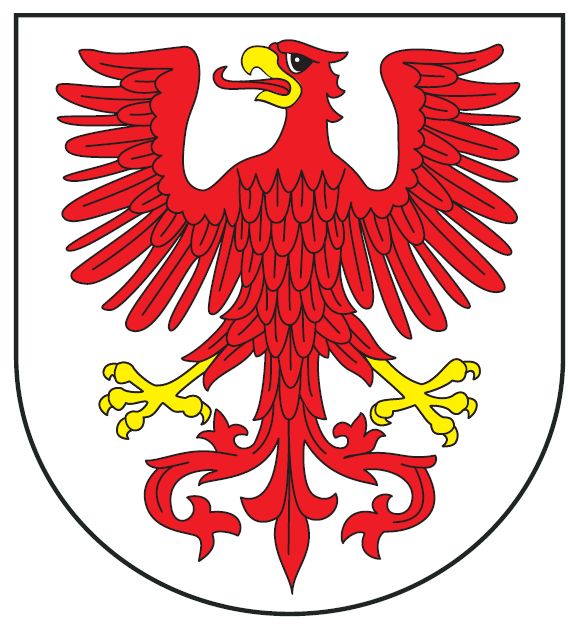 
SPECYFIKACJA WARUNKÓW ZAMÓWIENIAna zadanie:„Wykonanie dokumentacji projektowej dla zadania pn.: Uzbrojenie terenu przy jeziorze Reczynek w Ośnie Lubuskim w niezbędne sieci sanitarne wraz z budową dróg, chodników i oświetlenia - etap II”Zatwierdzam:Wszystkich Wykonawców uczestniczących w niniejszym postępowaniu obowiązuje działanie zgodne z Ustawą z dnia 
11 września 2019 r. Prawo zamówień publicznych (tekst jednolity Dz.U. z 2021 r., poz. 1129 ze zm.) wraz z przepisami wykonawczymi do ustawy. Ilekroć w SWZ jest mowa o Ustawie należy przez to rozumieć ustawę Prawo zamówień publicznych (Pzp). POSTANOWIENIA OGÓLNEZnak sprawy: ZF.271.16.2022Przedkładając swoją ofertę przetargową Wykonawca akceptuje w całości i bez zastrzeżeń warunki ogólne 
i szczególne włącznie ze wszystkimi załącznikami, jakim podporządkowane jest niniejsze zamówienie, jako jedyną podstawę niniejszej procedury przetargowej niezależnie od tego, jakie mogą być jego własne warunki sprzedaży, od których niniejszym odstępuje. Wykonawcy są zobowiązani dokładnie zapoznać się i zastosować do wszystkich instrukcji, formularzy, warunków 
i wymagań zawartych w niniejszej SWZ. Nie przedstawienie na czas (z zastrzeżeniem art. 128 ustawy Pzp) wszystkich wymaganych informacji i dokumentów lub przedłożenie ofert nieodpowiadających stawianym wymaganiom, może spowodować odrzucenie oferty. Każdy Wykonawca może złożyć tylko jedną ofertę, sporządzoną w języku polskim. Ofertę oraz oświadczenie, 
o którym mowa w art. 125 ust. 1, składa się, pod rygorem nieważności, w formie elektronicznej lub w postaci elektronicznej opatrzonej podpisem zaufanym lub podpisem osobistym. Wykonawca ponosi wszelkie koszty związane z przygotowaniem i przedłożeniem swojej oferty przetargowej. Jedynie w przypadku unieważnienia postępowania o udzielenie zamówienia z przyczyn leżących po stronie Zamawiającego, Wykonawcom, którzy złożyli oferty niepodlegające odrzuceniu, przysługuje roszczenie o zwrot uzasadnionych kosztów uczestnictwa w tym postępowaniu, w szczególności kosztów przygotowania oferty.Zamawiający żąda wskazania przez Wykonawcę, w ofercie, części zamówienia, których wykonanie zamierza powierzyć Podwykonawcom, oraz podania nazw ewentualnych Podwykonawców, jeżeli są już znani.Wymagania dotyczące umowy o podwykonawstwo, których przedmiotem są usługi, których niespełnienie spowoduje zgłoszenie przez Zamawiającego odpowiednio zastrzeżeń lub sprzeciwu, zawarte są w projektowanych postanowieniach umowy stanowiących załącznik nr 8 do SWZ.Zamawiający nie przewiduje udzielenia zaliczek na poczet wykonania zamówienia.Nie przewiduje się wyboru najkorzystniejszej oferty z zastosowaniem aukcji elektronicznej.Rozliczenia finansowe między zamawiającym a wykonawcą będą prowadzone wyłącznie w złotych polskich bez względu na uwarunkowania Wykonawcy.Nie przewiduje się zawarcia umowy ramowej.Nie przewiduje się zwołania zebrania wszystkich wykonawców w celu wyjaśnienia wątpliwości dotyczących treści SWZ.Stosownie do treści art. 95 ust. 1 ustawy Pzp Zamawiający wymaga zatrudnienia przez Wykonawcę lub Podwykonawcę na podstawie stosunku pracy, osób wykonujących prace biurowe wspomagające proces projektowy oraz prace pomocnicze, związane z wykonywaniem czynności objętych zamówieniem i opisanych w OPZ, których wykonanie polega na wykonywaniu pracy w sposób określony w art. 22 § 1 ustawy z dnia 26 czerwca 1974 r. - Kodeks pracy.  Obowiązek, o którym mowa w zdaniu poprzednim nie dotyczy osób pełniących samodzielne funkcje techniczne 
w budownictwie w rozumieniu ustawy z dnia 7 lipca 1994 r. Prawo Budowlane. Ponadto obowiązek ten nie dotyczy sytuacji, gdy prace te będą wykonywane samodzielnie i osobiście przez osoby fizyczne prowadzące działalność gospodarczą w postaci tzw. samozatrudnienia, jako podwykonawcy.Wykonawca zobowiązuje się, że pracownicy wykonujący czynności w zakresie jak wyżej, będą zatrudnieni na podstawie stosunku pracy w rozumieniu przepisów ustawy z dnia 26 czerwca 1974 r. – Kodeks pracy (t. jedn.: Dz.U. z 2020 r., poz. 1320).Każdorazowo na żądanie Zamawiającego, w terminie wskazanym przez Zamawiającego, nie krótszym niż 5 dni roboczych, Wykonawca zobowiązuje się przedłożyć do wglądu poświadczone za zgodność z oryginałem kopie umów o pracę zawartych przez Wykonawcę/Podwykonawcę z pracownikami wykonującymi czynności, o których mowa powyżej (pkt. 13) wraz z dokumentem regulującym zakres obowiązków (jeżeli został sporządzony). Kopia umowy/umów powinna zostać zanonimizowana w sposób zapewniający ochronę danych osobowych pracowników, zgodnie 
z przepisami ustawy z dnia 10 maja 2018 r. o ochronie danych osobowych. Imię i nazwisko zatrudnionego pracownika nie podlega anonimizacji. Informacje takie jak: data zawarcia umowy, rodzaj umowy o pracę i zakres obowiązków pracownika powinny być możliwe do zidentyfikowania.Nieprzedłożenie przez Wykonawcę/Podwykonawcę kopii umów zawartych przez wykonawcę z pracownikami wykonującymi czynności, o których mowa powyżej w terminie wskazanym przez zamawiającego będzie traktowane jako niewypełnienie obowiązku zatrudnienia pracowników na podstawie umowy o pracę oraz będzie skutkować naliczeniem kar umownych w wysokości określonej we wzorze umowy.W przypadku uzasadnionych wątpliwości co do przestrzegania prawa pracy przez Wykonawcę/Podwykonawcę, Zamawiający może zwrócić się o przeprowadzenie kontroli przez Państwową Inspekcję Pracy.Zamawiający zastrzega sobie możliwość kontroli zatrudnienia w/w osób przez cały okres realizacji wykonywanych przez niego czynności, w szczególności poprzez wezwanie do okazania dokumentów potwierdzających bieżące opłacanie składek na ubezpieczenie społeczne i zdrowotne z tytułu zatrudnienia w/w osób na podstawie umów o pracę, za ostatni okres rozliczeniowy.Powyższy wymóg określony w punktach 15-16 dotyczy również Podwykonawców wykonujących wskazane w pkt. 13 prace (art. 95 ust. 1 ustawy Pzp). Wykonawca winien powyższe uregulować w umowie o podwykonawstwo, tak aby na wezwanie Zamawiającego móc wykazać, że przy powyższych czynnościach Podwykonawca zatrudnia osoby na podstawie umowy o pracę. Jeżeli powierzenie Podwykonawcy wykonania części zamówienia na usługi nastąpi w trakcie jego realizacji, Wykonawca na żądanie zamawiającego przedstawi oświadczenie, o którym mowa w art. 125 ust. 1 ustawy Pzp lub podmiotowe środki dowodowe potwierdzające brak podstaw wykluczenia, o których mowa w rozdz. X2., X.3, X.4 SWZ, wobec tego Podwykonawcy. Jeżeli Zamawiający stwierdzi, że wobec danego Podwykonawcy zachodzą podstawy wykluczenia, Wykonawca obowiązany jest zastąpić - w terminie określonym przez Zamawiającego - tego Podwykonawcę lub zrezygnować z powierzenia wykonania części zamówienia Podwykonawcy. Powyższe ma zastosowanie wobec dalszych Podwykonawców.Zamawiający nie przewiduje wymagań, o których mowa w art. 96 ust. 2 ustawy Pzp. Projektowane postanowienia umowy w sprawie zamówienia publicznego, które zostaną wprowadzone do treści tej umowy, określone zostały w załączniku nr 8 do SWZ.Za wyrządzenie ewentualnych szkód w trakcie robót odpowiedzialność ponosi Wykonawca. Jeżeli w jakimkolwiek miejscu oferty, oświadczeniu bądź dokumencie Wykonawca poda wartość w walucie innej niż PLN (np. w wykazie zrealizowanych zamówień, informacji z banku lub SKOK-u itp.) Zamawiający przeliczy tę wartość na PLN po kursie średnim NBP z dnia składania ofert – powyższe nie dotyczy ceny oferty, która bezwzględnie musi być przedstawiona w PLN.Zamawiający nie wymaga złożenia ofert w postaci katalogów elektronicznych lub dołączenia do ofert katalogów elektronicznych.Zgodnie z art. 13 ust. 1 i 2 rozporządzenia Parlamentu Europejskiego i Rady (UE) 2016/679 z dnia 27 kwietnia 2016 r. w sprawie ochrony osób fizycznych w związku z przetwarzaniem danych osobowych i w sprawie swobodnego przepływu takich danych oraz uchylenia dyrektywy 95/46/WE (ogólne rozporządzenie o ochronie danych) (Dz. Urz. UE L 119 z 04.05.2016, str. 1), dalej „Rozporządzenie”, informuję, że:Administratorem Pani/Pana danych osobowych jest Burmistrz Ośna Lubuskiego, zwany dalej „Administratorem”
z siedzibą w Ośnie Lubuskim ul. Rynek 1, 69-220 Ośno Lubuskie, tel. + 48 95 757 60 29, fax + 48 95 757 50 80, email: urzad@osno.pl).W sprawach z zakresu ochrony danych osobowych mogą Państwo kontaktować się z Inspektorem Ochrony Danych pod adresem e-mail: inspektor@cbi24.plDane osobowe będą przetwarzane w celu związanym z postępowaniem o udzielenie zamówienia publicznego. Dane osobowe będą przetwarzane przez okres zgodnie z art. 78 ust. 1 i 4 ustawy Pzp, przez okres 4 lat od dnia zakończenia postępowania o udzielenie zamówienia, a jeżeli czas trwania umowy przekracza 4 lata, okres przechowywania obejmuje cały czas obowiązywania umowy.Podstawą prawną przetwarzania danych jest art. 6 ust. 1 lit. c) ww. Rozporządzenia w związku z przepisami PZP.Odbiorcami Pani/Pana danych będą osoby lub podmioty, którym udostępniona zostanie dokumentacja postępowania w oparciu o art. 18 oraz art. 74 ust. 1 ustawy Pzp.Obowiązek podania przez Panią/Pana danych osobowych bezpośrednio Pani/Pana dotyczących jest wymogiem ustawowym określonym w przepisach ustawy Pzp, związanym z udziałem w postępowaniu o udzielenie zamówienia publicznego; konsekwencje niepodania określonych danych wynikają z ustawy Pzp. Osoba, której dane dotyczą ma prawo do:dostępu do treści swoich danych oraz możliwości ich poprawiania, sprostowania, ograniczenia przetwarzania,w przypadku gdy przetwarzanie danych odbywa się z naruszeniem przepisów Rozporządzenia służy prawo wniesienia skargi do organu nadzorczego tj. Prezesa Urzędu Ochrony Danych Osobowych, ul. Stawki 2, 00-193 Warszawa,Osobie, której dane dotyczą nie przysługuje:w związku z art. 17 ust. 3 lit. b, d lub e Rozporządzenia prawo do usunięcia danych osobowych;prawo do przenoszenia danych osobowych, o którym mowa w art. 20 Rozporządzenia;na podstawie art. 21 Rozporządzenia prawo sprzeciwu, wobec przetwarzania danych osobowych. W przypadku korzystania przez osobę, której dane osobowe są przetwarzane przez zamawiającego, 
z uprawnienia, o którym mowa w art. 15 ust. 1–3 Rozporządzenia, zamawiający może żądać od osoby występującej z żądaniem wskazania dodatkowych informacji, mających na celu sprecyzowanie nazwy lub daty zakończonego postępowania o udzielenie zamówienia.Skorzystanie przez osobę, której dane osobowe dotyczą, z uprawnienia do sprostowania lub uzupełnienia danych osobowych, o którym mowa w art. 16 Rozporządzenia, nie może skutkować zmianą wyniku postępowania 
o udzielenie zamówienia publicznego ani zmianą postanowień umowy w sprawie zamówienia publicznego w zakresie niezgodnym z ustawą Pzp.W postępowaniu o udzielenie zamówienia zgłoszenie żądania ograniczenia przetwarzania, o którym mowa w art. 18 ust. 1 Rozporządzenia, nie ogranicza przetwarzania danych osobowych do czasu zakończenia tego postępowania.W przypadku danych osobowych zamieszczonych przez Administratora w Biuletynie Zamówień Publicznych, prawa, o których mowa w art. 15 i art. 16 Rozporządzenia, są wykonywane w drodze żądania skierowanego do Administratora.Od dnia zakończenia postępowania o udzielenie zamówienia, w przypadku gdy wniesienie żądania, o którym mowa w art. 18 ust. 1 Rozporządzenia, spowoduje ograniczenie przetwarzania danych osobowych zawartych w protokole lub załącznikach do protokołu, Administrator nie udostępnia tych danych zawartych w protokole i w załącznikach do protokołu, chyba że zachodzą przesłanki, o których mowa w art. 18 ust. 2 Rozporządzenia.Skorzystanie przez osobę, której dane osobowe są przetwarzane, z uprawnienia do sprostowania lub uzupełnienia danych osobowych, o którym mowa w art. 16 Rozporządzenia, nie może naruszać integralności protokołu oraz jego załączników.Ponadto informujemy, iż w związku z przetwarzaniem Pani/Pana danych osobowych nie podlega Pan/Pani decyzjom, które się opierają wyłącznie na zautomatyzowanym przetwarzaniu, w tym profilowaniu, o czym stanowi art. 22 Rozporządzenia.ZAMAWIAJĄCYZamawiającyNazwa Zamawiającego: 		Gmina Ośno LubuskieAdres:				ul. Rynek 1, 69-220 Ośno LubuskieNumer telefonu:			95 757 6029Adres poczty elektronicznej: 		urzad@osno.plAdres strony internetowej prowadzonego postępowania:  https://platformazakupowa.pl/pn/osnoAdres strony internetowej, na której udostępniane będą zmiany i wyjaśnienia treści SWZ oraz inne dokumenty zamówienia bezpośrednio związane z postępowaniem o udzielenie zamówienia: https://platformazakupowa.pl/pn/osnoKomunikacja w niniejszym postępowaniu, w tym składanie ofert, wniosków, wymiana informacji oraz przekazywanie dokumentów lub oświadczeń między zamawiającym a wykonawcą, z uwzględnieniem wyjątków określonych w ustawie Pzp, odbywa się przy użyciu środków komunikacji elektronicznej, za pośrednictwem platformy zakupowej (platformazakupowa.pl) pod adresem https://platformazakupowa.pl/pn/osnoOznacza to obowiązek zapoznania się z instrukcjami korzystania z konta na platformie.TRYB UDZIELANIA ZAMÓWIENIAPostępowanie o udzielenie zamówienia prowadzone jest w trybie podstawowym bez negocjacji (art. 275 pkt. 1 ustawy Pzp).Zamawiający nie przewiduje wyboru najkorzystniejszej oferty z możliwością prowadzenia negocjacji.IV. PRZEDMIOT ZAMÓWIENIAPrzedmiotem zamówienia jest wykonanie dokumentacji projektowej dla zadania inwestycyjnego pn.: Uzbrojenie terenu przy jeziorze Reczynek w Ośnie Lubuskim w niezbędne sieci sanitarne wraz z budową dróg, chodników i oświetlenia - etap II.Przedmiotem zamówienia jest opracowanie kompletnej dokumentacji projektowej, tj. projekt budowlany (PZT, PAB 
i PT) z uwzględnieniem wszystkich branż; projekt wykonawczy, opracowanie kosztorysu inwestorskiego i przedmiaru robót dla wszystkich branż, opracowanie specyfikacji technicznej wykonania i odbioru robót budowlanych dla wszystkich branż; uzyskanie wymaganych opinii i uzgodnień oraz uzyskanie pozwolenia na budowę dla zadania inwestycyjnego pn.: „Uzbrojenie terenu przy jeziorze Reczynek w Ośnie Lubuskim w niezbędne sieci sanitarne wraz z budową dróg, chodników i oświetlenia - etap II”.Dokumentacja projektowa powinna być opracowana z uwzględnieniem warunków zawartych w uzyskanych opiniach 
i uzgodnieniach. Wykonawca uzgodni z zamawiającym wszystkie parametry elementów istotnych z punktu widzenia kosztów eksploatacyjnych i trwałości poszczególnych elementów. Wykonawca opracuje koncepcję zagospodarowania terenu wraz z propozycją zastosowanych rozwiązań oraz koncepcję stałej organizacji ruchu i przedłoży ją do akceptacji Zamawiającego w 1 egz. w wersji papierowej drukowanej w formacie minimum A3 oraz w wersji elektronicznej zapisanej w formacie umożliwiającym odczyt w ogólnie dostępnych przeglądarkach, typ pliku PDF. Przed wykonaniem koncepcji należy wykonać inwentaryzację zieleni istniejącej wraz 
z planem wycinki drzew i krzewów kolidujących z projektowaną inwestycją.Wykonawca dostarczy zamawiającemu 1 egzemplarz projektu budowlanego przed złożeniem wniosku o pozwolenie na budowę w wersji papierowej oraz 1 kpl. dokumentacji projektowej w wersji elektronicznej na nośniku pamięci zewnętrznej (np. płyta CD, DVD, pendrive itp.) zapisane w formacie umożliwiającym odczyt w ogólnie dostępnych przeglądarkach – typ pliku PDF (dopuszczalny kolorowy skan dokumentacji) oraz dodatkowo część rysunkowa 
w formacie *.dwg/*.dxf, pdf, część opisowa w formacie *.doc oraz *.pdf do zatwierdzenia przez Zamawiającego.Wykonawca dostarczy zamawiającemu zatwierdzony przez uprawniony organ projekt budowlany każdej branży 
w wersji papierowej (drukowanej) w 1 egzemplarzu, zgodnie z wymaganiami opisanymi w SWZ oraz 1 egz. kompletnej dokumentacji projektowej po jej ostatecznej akceptacji, tj. projekt budowlany (PZT, PAB i PT) wszystkich branż, 
i kosztorysy w wersji elektronicznej na specyfikacje techniczne wykonania i odbioru robót budowlanych, przedmiary nośniku pamięci zewnętrznej (np. płyta CD, DVD, pendrive itp.) zapisane w formacie umożliwiającym odczyt w ogólnie dostępnych przeglądarkach – typ pliku PDF (kolorowy skan dokumentacji) oraz dodatkowo część rysunkowa w formacie *.dwg/*.dxf, pdf, część opisowa w formacie *.doc oraz *.pdf, część kosztorysowa zapisana w formacie *.kst lub *.ath oraz pdf.Wykonawca dostarczy zamawiającemu projekt wykonawczy pełnobranżowy w wersji papierowej (drukowanej) 
w 2 egzemplarzach oraz w wersji elektronicznej na nośniku pamięci zewnętrznej (np. płyta CD, DVD, pendrive itp.) zapisane w formacie umożliwiającym odczyt w ogólnie dostępnych przeglądarkach – typ pliku PDF (dopuszcza się kolorowy skan dokumentacji) oraz dodatkowo część rysunkowa w formacie *.dwg/*.dxf, pdf, część opisowa w formacie *.doc oraz *.pdf. Projekt wykonawczy należy opracować zgodnie z Rozporządzeniem Ministra Rozwoju Technologii 
z dnia 20 grudnia 2021 r. w sprawie szczegółowego zakresu i formy dokumentacji projektowej, specyfikacji technicznych wykonania i odbioru robót budowlanych oraz programu funkcjonalno-użytkowego (Dz.U. z 2021 r., poz. 2454).Przy opracowaniu dokumentacji projektowej Wykonawca musi przestrzegać postanowień zawartych w art. 99, 101, 102 ustawy Pzp, które określają, że przedmiotu zamówienia (m.in. opis techniczny do dokumentacji projektowej, opis materiałów i urządzeń) nie można opisywać przez wskazanie znaków towarowych, patentów lub pochodzenia, źródła lub szczególnego procesu, który charakteryzuje produkty lub usługi dostarczane przez konkretnego wykonawcę, jeżeli mogłoby to doprowadzić do uprzywilejowania lub wyeliminowania niektórych wykonawców lub produktów, chyba że jest to uzasadnione specyfiką przedmiotu zamówienia i zamawiający nie może opisać przedmiotu zamówienia za pomocą dostatecznie dokładnych określeń, a wskazaniu takiemu towarzyszą wyrazy „lub równoważny”. W przypadku wskazania w dokumentacji projektowej znaków towarowych, patentów lub pochodzenia i użyciu wyrażenia „lub równoważny” należy podać minimalne parametry techniczne do których będą odnosić się wykonawcy robót budowlanych wykazujący równoważność zaoferowanych rozwiązań.W ramach poszczególnych etapów do obowiązków wykonawcy należy: wykonanie i przekazanie koncepcji projektowej z uwzględnieniem wytycznych Zamawiającego. Koncepcja winna być przedłożona w wersji graficznej i opisowej. Koncepcja podlega zatwierdzeniu przez Zamawiającego. Zatwierdzona koncepcja stanowi podstawę do realizacji kolejnego etapu, tj. wykonania kompletnej dokumentacji projektowej;przed złożeniem wniosku o pozwolenie na budowę wykonawca przekaże zamawiającemu 1 egzemplarz projektu budowlanego do zatwierdzenia;wykonanie kompletnej dokumentacji projektowej, tj. projekt budowlany (PZT, PAB, PT) i projekt wykonawczy 
z uwzględnieniem wszystkich branż, przedmiary i kosztorysy inwestorskie we wszystkich branżach, specyfikacje techniczne wykonania i odbioru robót oraz inne niezbędne dokumenty i pozwolenia, w tym decyzje administracyjne oraz uzgodnienia i opracowania niezbędne do realizacji zamierzenia i uzyskanie na nich podstawie decyzji o pozwoleniu na budowę.Potwierdzeniem braku wad fizycznych lub prawnych przekazanej dokumentacji projektowej będzie protokół odbioru, 
o którym mowa w § 3 projektowanych warunków umowy.Zamawiający informuje, że na podstawie wykonanej dokumentacji stanowiącej przedmiot zamówienia wykona następujące roboty budowlane:budowę sieci kanalizacji deszczowej na ulicach: Akacjowej, Jaśminowej, Kalinowej, Azaliowej oraz Konwaliowejbudowę odcinka sieci kanalizacji sanitarnej na ul. Konwaliowej (poglądowy odcinek sieci do zaprojektowania został zaznaczony na załączniku graficznym stanowiącym załącznik nr 9 do SWZ); budowę jezdni o nawierzchni bitumicznej na ulicach: Akacjowej, Jaśminowej, Kalinowej oraz Azaliowej budowę ścieżki pieszo-rowerowej z dopuszczeniem ruchu samochodów osobowych o nawierzchni z kostki betonowej na ul. Konwaliowejbudowę chodników z kostki betonowej na ulicach: Akacjowej, Jaśminowej, Kalinowej, Azaliowej oraz Konwaliowejbudowę zjazdów towarzyszących o nawierzchni z betonowej kostki brukowej i/lub z nawierzchni bitumicznejbudowę kanalizacji teletechnicznej (kanału technologicznego) w pasie drogowym ulic objętych zakresem opracowaniadowiązanie się do istniejących dróg (skrzyżowania)budowę oświetlenia drogowego na ulicach: Akacjowej, Jaśminowej, Kalinowej, Azaliowej oraz Konwaliowejoznakowanie poziome i pionowehumusowanie skarp i poboczy z obsianiem.Poglądowy zakres opracowania dokumentacji projektowej zawierają załączniki graficzne stanowiące załączniki do SWZ nr 9 i 10.Na ww. roboty budowlane Gmina Ośno Lubuskie otrzymała wstępną promesę inwestycyjną. Źródłem finansowania robót budowlanych jest Program Rządowy Fundusz Polski Ład: Program Inwestycji Strategicznych. Zamawiający posiada wielobranżową dokumentację projektową pn. „Uzbrojenie terenu przy jeziorze Reczynek w Ośnie Lubuskim w sieć wodnokanalizacyjną wraz z budową nawierzchni jezdni, chodników i oświetlenia drogowego” obejmującą swym zakresem I etap zadania pn. „Uzbrojenie terenu przy jeziorze Reczynek w Ośnie Lubuskim w sieć wodno-kanalizacyjną wraz z budową nawierzchni jezdni, chodników i oświetlenia drogowego”, wykonaną przez VIA Projekt Łukasz Szawaryński z siedzibą w Szczecinie, data opracowania: kwiecień 2022 r. (w załączeniu). Zamawiający wymaga aby w niniejszym zamówieniu (opracowaniu dokumentacji projektowej) uwzględnić rozwiązania przyjęte 
w ww. dokumentacji, tj. dla elementów tożsamych, w takim zakresie w jakim to będzie możliwe. Pozostałe wymagania dotyczące realizacji przedmiotu zamówienia zawarte są w projektowanych postanowieniach umowy.Wykonawca zobowiązany jest do udzielenia Zamawiającemu gwarancji jakości na okres minimum 2 lat (24 miesięcy) licząc od następnego dnia od daty odbioru dokumentacji. Ustala się okres rękojmi równy okresowi gwarancji udzielonej na przedmiot zamówienia.Wykonawca jest zobowiązany wykonać przedmiot zamówienia spełniając wymagania:ustawy Prawo budowlane (t.j. Dz. U. z 2020 r. poz. 1333 ze zm.) i aktów wykonawczych do ustawy, innych ustaw oraz rozporządzeń, Polskich Norm, zasad wiedzy technicznej i sztuki budowlanej. Zamawiający informuje również, że jest zobowiązany stosować reguły wynikające z Ustawy Prawo Zamówień Publicznych (Dz.U z 2021 r, poz. 1129 ze zm.). Rozporządzenia Ministra Rozwoju z dnia 11 września 2020 r. w sprawie szczegółowego zakresu i formy projektu budowlanego (Dz.U. z 2020r., poz. 1609 ze zm.). Rozporządzenia Ministra Rozwoju Technologii z dnia 20 grudnia 2021 r. w sprawie szczegółowego zakresu i formy dokumentacji projektowej, specyfikacji technicznych wykonania i odbioru robót budowlanych oraz programu funkcjonalno-użytkowego (Dz.U. z 2021 r., poz. 2454).Rozporządzenia Ministra Rozwoju i Technologii z dnia 20 grudnia 2021 r. w sprawie określenia metod i podstaw sporządzania kosztorysu inwestorskiego, obliczania planowanych kosztów prac projektowych oraz planowanych kosztów robót budowlanych określonych w programie funkcjonalno-użytkowym (Dz.U. z 2021 r., poz. 2458).Rozwiązania materiałowe powinny spełniać wszystkie wymagania wynikające z przepisów (posiadać aprobaty, atesty, deklaracje zgodności, certyfikaty). Projekt budowlany poddany zostanie kontroli Zamawiającego w aspekcie zgodności z ustaleniami i wyjaśnieniami Zamawiającego. Główny przedmiot zamówienia opisany jest następującym kodem ze Wspólnego Słownika Zamówień:71250000-5 - Usługi architektoniczne, inżynieryjne i pomiarowe 71320000-7 - Usługi inżynieryjne w zakresie projektowania Dopuszczalne zmiany postanowień umowy zostały zawarte w projektowanych warunkach umowy. WARUNKI PŁATNOŚCI. Zamawiający przewiduje zapłatę wynagrodzenia należnego Wykonawcy w częściach, w następujący sposób:po wykonaniu i przekazaniu projektu budowlanego wraz ze złożeniem wniosku o pozwolenie na budowę - płatność częściowa odpowiadająca 45% wartości wynagrodzenia;po przekazaniu projektu technicznego i wykonawczego wraz ze specyfikacjami technicznymi wykonania i odbioru robót budowlanych, przedmiarami i kosztorysami - płatność częściowa odpowiadająca 30% wartości wynagrodzenia, po uzyskaniu i przekazaniu ostatecznej decyzji pozwolenia na budowę z zastrzeżeniem, że płatność nastąpi po uzyskaniu wszystkich ww. pozwoleń - płatność końcowa w wysokości pozostałej do zapłaty kwoty wynagrodzenia.Każda płatność zostanie zrealizowana po dokonaniu odbioru, tj. po odebraniu dokumentacji projektowej określonej 
w pkt. 1a) oraz w pkt. 1b) oraz po przekazaniu Zamawiającemu ostatecznej decyzji pozwolenia na budowę.Rozliczenie pomiędzy stronami za wykonane usługi następować będzie na podstawie wystawionych faktur przez Wykonawcę, w oparciu o zatwierdzone przez strony protokoły odbioru, w terminie 30 dni od dnia otrzymania przez Zamawiającego prawidłowo wystawionej faktury.PODZIAŁ ZAMÓWIENIA NA CZĘŚCI. Zamawiający nie dopuszcza możliwości składania ofert częściowych.Zakres usługi w ramach niniejszego zamówienia odpowiada możliwościom MŚP. Wartość zamówienia jest niższa od tzw. progów unijnych, które zobowiązują do implementacji dyrektyw UE. Dyrektywa 2014/24/UE w treści motywu 78 wskazuje, że aby zwiększyć konkurencję, instytucje zamawiające należy w szczególności zachęcać do dzielenia dużych zamówień na części. Przedmiotowe zamówienie nie jest dużym zamówieniem w rozumieniu motywu 78 powołanej dyrektywy UE (dyrektywy stosuje się od tzw. progów UE). Podzielenie zakresu usługi na części mogłaby poważnie zagrozić właściwemu wykonaniu zamówienia – brak koordynacji działań różnych wykonawców realizujących poszczególne części zamówienia oraz zwiększenie kosztów realizacji zadania. Niedokonanie podziału zamówienia podyktowane było zatem względami technicznymi, organizacyjnymi oraz charakterem przedmiotu zamówienia. Zastosowany ewentualnie podział zamówienia na części nie zwiększyłby konkurencyjności w sektorze małych i średnich przedsiębiorstw – zakres zamówienia jest zakresem typowym, umożliwiającym złożenie oferty wykonawcom z grupy małych lub średnich przedsiębiorstw. OFERTY WARIANTOWE.Zamawiający nie dopuszcza możliwości składania ofert wariantowych.ZAMÓWIENIA, O KTÓRYCH MOWA W ART. 214 UST. 1 PKT. 7 USTAWY PZP.Zamawiający nie przewiduje skorzystania z prawa do udzielenia zamówienia polegającego na powtórzeniu podobnych usług, o których mowa w art. 214 ust.1 pkt. 7 ustawy Pzp.TERMIN WYKONANIA ZAMÓWIENIA.Zamówienie należy zrealizować w terminie pięciu miesięcy od podpisania umowy.Za termin wykonania przedmiotu umowy uznaje się dzień, w którym zostanie podpisany protokół odbioru zatwierdzonej przez organ dokumentacji projektowej wraz z decyzją pozwolenia na budowę.Zakończenie wszystkich zobowiązań nastąpi w dniu przekazania ostatecznej decyzji pozwolenia na budowę.WARUNKI UDZIAŁU W POSTĘPOWANIU O udzielenie zamówienia mogą ubiegać się wykonawcy, którzy:- spełniają warunki udziału w postępowaniu; - nie podlegają wykluczeniu.X.1. W celu wykazania spełniania przez wykonawcę warunku dotyczącego:Posiadania zdolności technicznej lub zawodowej: należy wykazać, iż w okresie ostatnich 3 lat przed upływem terminu składania ofert, a jeżeli okres prowadzenia działalności jest krótszy - w tym okresie,  Wykonawca opracował co najmniej :1 dokumentację składającą się z projektu budowlanego (PZT, PAB, PT) budowy i/lub przebudowy i/lub rozbudowy drogi publicznej klasy co najmniej L (droga gminna, lokalna) wraz z uzyskaniem pozwolenia na budowę oraz1 dokumentację składającą się z projektu budowlanego (PZT, PAB, PT) budowy i/lub przebudowy i/lub rozbudowy sieci kanalizacji sanitarnej wraz z uzyskaniem pozwolenia na budowę.Ocenie podlegać będzie fakt wykonania określonej w pkt. 1a) i 1b) usługi niezależnie od jej wartości. Warunek zostanie uznany za spełniony zarówno w przypadku gdy wykonawca wykaże wykonanie powyższych usług 
w ramach dwóch odrębnych umów/zadań/zleceń, jak również w przypadku wykazania ich wykonania w ramach jednej umowy/zadania/zlecenia, z uwzględnieniem stawianego warunku.W przypadku wykonawców wspólnie ubiegających się o udzielenie zamówienia lub udostępniania zasobów 
w zakresie doświadczenia, warunek zostanie uznany za spełniony, gdy przynajmniej jeden z wykonawców wspólnie ubiegających się o udzielenie zamówienia lub jeden podmiot udostępniający zasoby wykaże, że posiada wymagane powyżej doświadczenie, tj. opracował dokumentację projektową zgodnie z wymaganiem określonym w pkt. 1a) oraz 1b). Niedopuszczalne jest łączenie liczby usług wykonanych przez różnych wykonawców lub różne podmioty udostępniające zasoby w ramach wymaganego powyżej doświadczenia.W przypadku, gdy żaden z wykonawców nie posiada wymaganego doświadczenia, może on polegać na doświadczeniu innych podmiotów na zasadach określonych w art. 118 ustawy Pzp, z uwzględnieniem zasad opisanych w zdaniu poprzednim. X.2. Podstawy wykluczenia.W przedmiotowym postępowaniu zamawiający zgodnie z art. 108 ust. 1 ustawy Pzp wykluczy wykonawcę:będącego osobą fizyczną, którego prawomocnie skazano za przestępstwo:udziału w zorganizowanej grupie przestępczej albo związku mającym na celu popełnienie przestępstwa lub przestępstwa skarbowego, o którym mowa w art. 258 Kodeksu karnego,handlu ludźmi, o którym mowa w art. 189a Kodeksu karnego,o którym mowa w art. 228–230a, art. 250a Kodeksu karnego, w art. 46–48 ustawy z dnia 25 czerwca 2010 r. o sporcie (Dz. U. z 2020 r. poz. 1133 oraz z 2021 r. poz. 2054) lub w art. 54 ust. 1–4 ustawy z dnia 12 maja 2011 r. o refundacji leków, środków spożywczych specjalnego przeznaczenia żywieniowego oraz wyrobów medycznych (Dz. U. z 2021 r. poz. 523, 1292, 1559 i 2054),finansowania przestępstwa o charakterze terrorystycznym, o którym mowa w art. 165a Kodeksu karnego, lub przestępstwo udaremniania lub utrudniania stwierdzenia przestępnego pochodzenia pieniędzy lub ukrywania ich pochodzenia, o którym mowa w art. 299 Kodeksu karnego,o charakterze terrorystycznym, o którym mowa w art. 115 § 20 Kodeksu karnego, lub mające na celu popełnienie tego przestępstwa,powierzenia wykonywania pracy małoletniemu cudzoziemcowi, o którym mowa w art. 9 ust. 2 ustawy z dnia 15 czerwca 2012 r. o skutkach powierzania wykonywania pracy cudzoziemcom przebywającym wbrew przepisom na terytorium Rzeczypospolitej Polskiej (Dz. U. poz. 769 oraz z 2020 r. poz. 2023),przeciwko obrotowi gospodarczemu, o których mowa w art. 296–307 Kodeksu karnego, przestępstwo oszustwa, o którym mowa w art. 286 Kodeksu karnego, przestępstwo przeciwko wiarygodności dokumentów, o których mowa w art. 270–277d Kodeksu karnego, lub przestępstwo skarbowe,o którym mowa w art. 9 ust. 1 i 3 lub art. 10 ustawy z dnia 15 czerwca 2012 r. o skutkach powierzania wykonywania pracy cudzoziemcom przebywającym wbrew przepisom na terytorium Rzeczypospolitej Polskiej – lub za odpowiedni czyn zabroniony określony w przepisach prawa obcego;jeżeli urzędującego członka jego organu zarządzającego lub nadzorczego, wspólnika spółki w spółce jawnej lub partnerskiej albo komplementariusza w spółce komandytowej lub komandytowo-akcyjnej lub prokurenta prawomocnie skazano za przestępstwo, o którym mowa w pkt 1;wobec którego wydano prawomocny wyrok sądu lub ostateczną decyzję administracyjną o zaleganiu z uiszczeniem podatków, opłat lub składek na ubezpieczenie społeczne lub zdrowotne, chyba że wykonawca odpowiednio przed upływem terminu do składania wniosków o dopuszczenie do udziału w postępowaniu albo przed upływem terminu składania ofert dokonał płatności należnych podatków, opłat lub składek na ubezpieczenie społeczne lub zdrowotne wraz z odsetkami lub grzywnami lub zawarł wiążące porozumienie w sprawie spłaty tych należności; wobec którego prawomocnie orzeczono zakaz ubiegania się o zamówienia publiczne;jeżeli zamawiający może stwierdzić, na podstawie wiarygodnych przesłanek, że wykonawca zawarł z innymi wykonawcami porozumienie mające na celu zakłócenie konkurencji, w szczególności jeżeli należąc do tej samej grupy kapitałowej w rozumieniu ustawy z dnia 16 lutego 2007 r. o ochronie konkurencji i konsumentów, złożyli odrębne oferty, oferty częściowe lub wnioski o dopuszczenie do udziału w postępowaniu, chyba że wykażą, że przygotowali te oferty lub wnioski niezależnie od siebie;jeżeli, w przypadkach, o których mowa w art. 85 ust. 1, doszło do zakłócenia konkurencji wynikającego z wcześniejszego zaangażowania tego wykonawcy lub podmiotu, który należy z wykonawcą do tej samej grupy kapitałowej w rozumieniu ustawy z dnia 16 lutego 2007 r. o ochronie konkurencji i konsumentów, chyba że spowodowane tym zakłócenie konkurencji może być wyeliminowane w inny sposób niż przez wykluczenie wykonawcy z udziału w postępowaniu 
o udzielenie zamówienia.X.3. Ponadto Zamawiający, na podstawie art. 109 ust. 1 pkt 4), 5), 7) lub 10) ustawy Pzp wykluczy Wykonawcę:w stosunku do którego otwarto likwidację, ogłoszono upadłość, którego aktywami zarządza likwidator lub sąd, zawarł układ z wierzycielami, którego działalność gospodarcza jest zawieszona albo znajduje się on w innej tego rodzaju sytuacji wynikającej z podobnej procedury przewidzianej w przepisach miejsca wszczęcia tej procedury;który w sposób zawiniony poważnie naruszył obowiązki zawodowe, co podważa jego uczciwość, w szczególności gdy wykonawca w wyniku zamierzonego działania lub rażącego niedbalstwa nie wykonał lub nienależycie wykonał zamówienie, co zamawiający jest w stanie wykazać za pomocą stosownych dowodów;który, z przyczyn leżących po jego stronie, w znacznym stopniu lub zakresie nie wykonał lub nienależycie wykonał albo długotrwale nienależycie wykonywał istotne zobowiązanie wynikające z wcześniejszej umowy w sprawie zamówienia publicznego lub umowy koncesji, co doprowadziło do wypowiedzenia lub odstąpienia od umowy, odszkodowania, wykonania zastępczego lub realizacji uprawnień z tytułu rękojmi za wady;który w wyniku lekkomyślności lub niedbalstwa przedstawił informacje wprowadzające w błąd, co mogło mieć istotny wpływ na decyzje podejmowane przez zamawiającego w postępowaniu o udzielenie zamówienia.X.4.Zamawiający, na podstawie art. 1 ust. 3 oraz art. 7 ust. 1 ustawy z dnia 13 kwietnia 2022 r. o szczególnych rozwiązaniach w zakresie przeciwdziałania wspieraniu agresji na Ukrainę oraz służących ochronie bezpieczeństwa narodowego (Dz. U. z 2022 r., poz. 835) z postępowania o udzielenie zamówienia wykluczy także:wykonawcę oraz uczestnika konkursu wymienionego w wykazach określonych w rozporządzeniu 765/2006 
i rozporządzeniu 269/2014 albo wpisanego na listę na podstawie decyzji w sprawie wpisu na listę rozstrzygającej 
o zastosowaniu środka, o którym mowa w art. 1 pkt 3 ww. ustawy;wykonawcę oraz uczestnika konkursu, którego beneficjentem rzeczywistym w rozumieniu ustawy z dnia 
1 marca 2018 r. o przeciwdziałaniu praniu pieniędzy oraz finansowaniu terroryzmu (Dz. U. z 2022 r. poz. 593 i 655) jest osoba wymieniona w wykazach określonych w rozporządzeniu 765/2006 i rozporządzeniu 269/2014 albo wpisana na listę lub będąca takim beneficjentem rzeczywistym od dnia 24 lutego 2022 r., o ile została wpisana na listę na podstawie decyzji w sprawie wpisu na listę rozstrzygającej o zastosowaniu środka, o którym mowa w art. 1 pkt 3 ww. ustawy;wykonawcę oraz uczestnika konkursu, którego jednostką dominującą w rozumieniu art. 3 ust. 1 pkt 37 ustawy 
z dnia 29 września 1994 r. o rachunkowości (Dz. U. z 2021 r. poz. 217, 2105 i 2106) jest podmiot wymieniony 
w wykazach określonych w rozporządzeniu 765/2006 i rozporządzeniu 269/2014 albo wpisany na listę lub będący taką jednostką dominującą od dnia 24 lutego 2022 r., o ile został wpisany na listę na podstawie decyzji w sprawie wpisu na listę rozstrzygającej o zastosowaniu środka, o którym mowa w art. 1 pkt 3 ww. ustawy.W przypadku wykonawcy wykluczonego na podstawie pkt. 1, zamawiający odrzuca ofertę takiego wykonawcy.Osoba lub podmiot podlegające wykluczeniu na podstawie pkt. 1, które w okresie tego wykluczenia ubiegają się 
o udzielenie zamówienia lub biorą udział w postępowaniu o udzielenie zamówienia publicznego, podlegają karze pieniężnej.WYKAZ OŚWIADCZEŃ SKŁADANYCH PRZEZ WYKONAWCĘ W CELU POTWIERDZENIA, ŻE NIE PODLEGA ON WYKLUCZENIU ORAZ SPEŁNIA WARUNKI UDZIAŁU W POSTĘPOWANIU - WYMAGANE OD WSZYSTKICH WYKONAWCÓW, KTÓRE NALEŻY ZŁOŻYĆ WRAZ Z OFERTĄDo oferty każdy wykonawca musi dołączyć aktualne na dzień składania ofert oświadczenie w zakresie wskazanym 
w załączniku nr 2 oraz nr 3 SWZ (w tym każdy z wykonawców wspólnie ubiegających się o zamówienie). Oświadczenie stanowi dowód potwierdzający brak podstaw wykluczenia oraz spełnianie warunków udziału w postępowaniu, na dzień składania ofert, tymczasowo zastępujący wymagane przez zamawiającego podmiotowe środki dowodowe.Do oferty każdy Wykonawca musi dołączyć aktualne na dzień składania ofert oświadczenie podwykonawcy, potwierdzające brak podstaw wykluczenia – wzór oświadczenia stanowi załącznik nr 4 SWZ. Oświadczenie składa się jedynie w sytuacji gdy podwykonawcy są już znani na etapie składania ofert.Do oferty każdy Wykonawca musi dołączyć aktualne na dzień składania ofert oświadczenie podmiotu udostępniającego zasoby, potwierdzające brak podstaw wykluczenia tego podmiotu oraz spełnianie warunków udziału w postępowaniu w zakresie, w jakim Wykonawca powołuje się na jego zasoby - wzór oświadczenia stanowi załącznik nr 5 do SWZ - dotyczy ofert składanych przez Wykonawców, którzy w celu potwierdzenia spełniania warunków udziału w postępowaniu polegają na zdolnościach lub sytuacji podmiotów udostępniających zasoby.Do oferty każdy wykonawca musi dołączyć oświadczenie Wykonawców wspólnie ubiegających się o udzielenie zamówienia, z którego wynika, które usługi wykonają poszczególni Wykonawcy - wzór oświadczenia stanowi załącznik nr 6 do SWZ - dotyczy ofert składanych przez Wykonawców wspólnie ubiegających się o udzielenie zamówienia.Do oferty należy dołączyć zobowiązanie innego podmiotu do oddania Wykonawcy do dyspozycji niezbędnych zasobów na potrzeby realizacji zamówienia lub inny podmiotowy środek dowodowy potwierdzający, że Wykonawca realizując zamówienie, będzie dysponował niezbędnymi zasobami tych podmiotów.Zobowiązanie podmiotu udostępniającego zasoby musi potwierdzać, że stosunek łączący Wykonawcę z podmiotami udostępniającymi zasoby gwarantuje rzeczywisty dostęp do tych zasobów oraz określa w szczególności:zakres dostępnych wykonawcy zasobów podmiotu udostępniającego zasoby;sposób i okres udostępnienia wykonawcy i wykorzystania przez niego zasobów podmiotu udostępniającego te zasoby przy wykonywaniu zamówienia;czy i w jakim zakresie podmiot udostępniający zasoby, na zdolnościach którego wykonawca polega w odniesieniu do warunków udziału w postępowaniu dotyczących wykształcenia, kwalifikacji zawodowych lub doświadczenia, zrealizuje roboty budowlane lub usługi, których wskazane zdolności dotycząPodmiot, który zobowiązał się do udostępnienia zasobów, odpowiada solidarnie z wykonawcą, który polega na jego sytuacji finansowej lub ekonomicznej, za szkodę poniesioną przez zamawiającego powstałą wskutek nieudostępnienia tych zasobów, chyba że za nieudostępnienie zasobów podmiot ten nie ponosi winy.Wykonawca  nie  może,  po  upływie  terminu  składania ofert, powoływać się na zdolności lub sytuację podmiotów udostępniających zasoby, jeżeli na etapie składania ofert nie polegał on w danym zakresie na zdolnościach lub sytuacji podmiotów udostępniających zasoby.WYKAZ PODMIOTOWYCH ŚRODKÓW DOWODOWYCH, SKŁADANYCH PRZEZ WYKONAWCĘ 
W POSTĘPOWANIU NA WEZWANIE ZAMAWIAJĄCEGO W CELU POTWIERDZENIA BRAKU PODSTAW DO WYKLUCZENIA:Zamawiający, przed wyborem oferty najkorzystniejszej, wezwie wykonawcę, którego oferta została najwyżej oceniona, do złożenia w wyznaczonym, nie krótszym niż 5 dni terminie, aktualnych na dzień złożenia następujących oświadczeń lub dokumentów:odpis lub informacja z Krajowego Rejestru Sądowego lub z Centralnej Ewidencji i Informacji o Działalności Gospodarczej, jeżeli odrębne przepisy wymagają wpisu do rejestru lub ewidencji, w celu potwierdzenia braku podstaw wykluczenia na podstawie art. 109 ust. 1 pkt. 4 ustawy Pzp, wystawiony nie wcześniej niż 3 miesiące przed jej złożeniem, jeżeli odrębne przepisy wymagają wpisu do rejestru lub ewidencji.WYKAZ PODMIOTOWYCH ŚRODKÓW DOWODOWYCH SKŁADANYCH PRZEZ WYKONAWCĘ 
W POSTĘPOWANIU NA WEZWANIE ZAMAWIAJĄCEGO W CELU POTWIERDZENIA SPEŁNIANIA WARUNKÓW UDZIAŁU W POSTĘPOWANIU:Zamawiający, przed wyborem oferty najkorzystniejszej, wezwie wykonawcę, którego oferta została najwyżej oceniona, do złożenia w wyznaczonym, nie krótszym niż 5 dni terminie, aktualnych na dzień złożenia następujących oświadczeń lub dokumentów:wykaz usług wykonanych, a w przypadku świadczeń powtarzających się lub ciągłych również wykonywanych, 
w okresie ostatnich 3 lat, a jeżeli okres prowadzenia działalności jest krótszy – w tym okresie, wraz z podaniem ich wartości, przedmiotu, dat wykonania i podmiotów, na rzecz których usługi zostały wykonane lub są wykonywane, oraz załączeniem dowodów określających, czy te usługi zostały wykonane lub są wykonywane należycie, przy czym dowodami, o których mowa, są referencje bądź inne dokumenty sporządzone przez podmiot, na rzecz którego usługi zostały wykonane, a w przypadku świadczeń powtarzających się lub ciągłych są wykonywane, 
a jeżeli wykonawca z przyczyn niezależnych od niego nie jest w stanie uzyskać tych dokumentów – oświadczenie wykonawcy; w przypadku świadczeń powtarzających się lub ciągłych nadal wykonywanych referencje bądź inne dokumenty potwierdzające ich należyte wykonywanie powinny być wystawione w okresie ostatnich 3 miesięcyJeżeli wykonawca powołuje się na doświadczenie w realizacji usług wykonywanych wspólnie z innymi wykonawcami, wykaz o którym mowa w pkt. XIII.1), dotyczy usług, w których wykonaniu wykonawca ten bezpośrednio uczestniczył, a w przypadku świadczeń powtarzających się lub ciągłych, w których wykonywaniu bezpośrednio uczestniczył lub uczestniczy.Wykonawca nie jest zobowiązany do złożenia podmiotowych środków dowodowych, które zamawiający posiada, jeżeli wykonawca wskaże te środki oraz potwierdzi ich prawidłowość i aktualność.Zamawiający nie wzywa do złożenia podmiotowych środków dowodowych, jeżeli może je uzyskać za pomocą bezpłatnych i ogólnodostępnych baz danych, w szczególności rejestrów publicznych w rozumieniu ustawy z dnia 17 lutego 2005 r. o informatyzacji działalności podmiotów realizujących zadania publiczne, o ile wykonawca wskazał w oświadczeniu, o którym mowa w art. 125 ust. 1, dane umożliwiające dostęp do tych środków.WYKONAWCY WSPÓLNIE UBIEGAJĄCY SIĘ O ZAMÓWIENIE Wymagania jakie musi spełniać oferta składana przez Wykonawców ubiegających się wspólnie o udzielenie zamówienia.Każdy z wykonawców występujący wspólnie, musi oddzielnie udokumentować, że nie podlega wykluczeniu 
z postępowania.Oferta musi być podpisana w taki sposób, by prawnie zobowiązywała wszystkich wykonawców występujących wspólnie.Wykonawcy występujący wspólnie muszą ustanowić pełnomocnika do reprezentowania ich w postępowaniu 
o udzielenie niniejszego zamówienia lub do reprezentowania ich w postępowaniu oraz zawarcia umowy o udzielenie przedmiotowego zamówienia publicznego. Pełnomocnictwo należy złożyć wraz z ofertą (jeżeli ofertę składa pełnomocnik).Wszelka korespondencja oraz rozliczenia dokonywane będą wyłącznie z podmiotem występującym jako reprezentant pozostałych.DOKUMENTY PODMIOTÓW ZAGRANICZNYCHJeżeli Wykonawca ma siedzibę lub miejsce zamieszkania poza granicami Rzeczypospolitej Polskiej, zamiast dokumentu wymienionego w punkcie XII.1) SWZ składa dokument lub dokumenty wystawione w kraju, w którym Wykonawca ma siedzibę lub miejsce zamieszkania potwierdzające, że nie otwarto jego likwidacji, nie ogłoszono upadłości, jego aktywami nie zarządza likwidator lub sąd, nie zawarł układu z wierzycielami, jego działalność gospodarcza nie jest zawieszona ani nie znajduje się on w innej tego rodzaju sytuacji wynikającej z podobnej procedury przewidzianej w przepisach miejsca wszczęcia tej procedury.Dokument, o którym mowa w ust. 1 powyżej, powinien być wystawiony nie wcześniej niż 3 miesiące przed jego złożeniem. Jeżeli w kraju, w którym wykonawca ma siedzibę lub miejsce zamieszkania, nie wydaje się dokumentów, o których mowa w pkt. XII.1) SWZ, zastępuje się je odpowiednio w całości lub w części dokumentem zawierającym odpowiednio oświadczenie wykonawcy, ze wskazaniem osoby albo osób uprawnionych do jego reprezentacji, lub oświadczenie osoby, której dokument miał dotyczyć, złożone pod przysięgą, lub, jeżeli w kraju, w którym wykonawca ma siedzibę lub miejsce zamieszkania nie ma przepisów o oświadczeniu pod przysięgą, złożone przed organem sądowym lub administracyjnym, notariuszem, organem samorządu zawodowego lub gospodarczego, właściwym ze względu na siedzibę lub miejsce zamieszkania wykonawcy. Przepis ust. 2 stosuje się.INFORMACJA O ŚRODKACH KOMUNIKACJI ELEKTRONICZNEJ, PRZY UŻYCIU KTÓRYCH ZAMAWIAJĄCY BĘDZIE KOMUNIKOWAŁ SIĘ Z WYKONAWCAMI ORAZ INFORMACJE O WYMAGANIACH TECHNICZNYCH I ORGANIZACYJNYCH SPORZĄDZANIA, WYSYŁANIA I KORESPONDENCJI ELEKTRONICZNEJ.Postępowanie prowadzone jest w języku polskim za pośrednictwem platformazakupowa.pl pod adresem: https://platformazakupowa.pl/pn/osno .Osobą uprawnioną do kontaktu z Wykonawcami jest: Sławomir Górski – slawomir.gorski@osno.plMałgorzata Wołodźko – m.wolodzko@osno.pl Ewa Urbaniak – sekretarz@osno.pl Zamawiający informuje, iż e-mail służy jako narzędzie awaryjne, dopuszczalne w komunikacji przez Zamawiającego i Wykonawcę w sytuacji awarii Platformy. Niedopuszczalne jest składanie ofert za pomocą tego narzędzia. W celu skrócenia czasu udzielenia odpowiedzi na pytania komunikacja między zamawiającym a wykonawcami 
w zakresie:przesyłania Zamawiającemu pytań do treści SWZ;przesyłania odpowiedzi na wezwanie Zamawiającego do złożenia podmiotowych środków dowodowych;przesyłania odpowiedzi na wezwanie Zamawiającego do złożenia/poprawienia/uzupełnienia oświadczenia, 
o którym mowa w art. 125 ust. 1, podmiotowych środków dowodowych, innych dokumentów lub oświadczeń składanych w postępowaniu;przesyłania odpowiedzi na wezwanie Zamawiającego do złożenia wyjaśnień dotyczących treści oświadczenia, o którym mowa w art. 125 ust. 1 lub złożonych podmiotowych środków dowodowych lub innych dokumentów lub oświadczeń składanych w postępowaniu;przesyłania odpowiedzi na wezwanie Zamawiającego do złożenia wyjaśnień dot. treści przedmiotowych środków dowodowych;przesłania odpowiedzi na inne wezwania Zamawiającego wynikające z ustawy - Prawo zamówień publicznych;przesyłania wniosków, informacji, oświadczeń Wykonawcy;przesyłania odwołania/inneodbywa się za pośrednictwem platformazakupowa.pl i formularza „Wyślij wiadomość do zamawiającego”. Za datę przekazania (wpływu) oświadczeń, wniosków, zawiadomień oraz informacji przyjmuje się datę ich przesłania za pośrednictwem platformazakupowa.pl poprzez kliknięcie przycisku  „Wyślij wiadomość do zamawiającego” po których pojawi się komunikat, że wiadomość została wysłana do zamawiającego.Zamawiający będzie przekazywał wykonawcom informacje za pośrednictwem platformazakupowa.pl. Informacje dotyczące odpowiedzi na pytania, zmiany specyfikacji, zmiany terminu składania i otwarcia ofert Zamawiający będzie zamieszczał na platformie w sekcji “Komunikaty”. Korespondencja, której zgodnie z obowiązującymi przepisami adresatem jest konkretny wykonawca, będzie przekazywana za pośrednictwem platformazakupowa.pl do konkretnego wykonawcy.Wykonawca jako podmiot profesjonalny ma obowiązek sprawdzania komunikatów i wiadomości bezpośrednio na platformazakupowa.pl przesłanych przez zamawiającego, gdyż system powiadomień może ulec awarii lub powiadomienie może trafić do folderu SPAM.Zamawiający, zgodnie z Rozporządzeniem Prezesa Rady Ministrów z dnia 30 grudnia 2020r. w sprawie sposobu sporządzania i przekazywania informacji oraz wymagań technicznych dla dokumentów elektronicznych oraz środków komunikacji elektronicznej w postępowaniu o udzielenie zamówienia publicznego lub konkursie (Dz. U. 
z 2020 r. poz. 2452), określa niezbędne wymagania sprzętowo - aplikacyjne umożliwiające pracę na platformazakupowa.pl, tj.:stały dostęp do sieci Internet o gwarantowanej przepustowości nie mniejszej niż 512 kb/s,komputer klasy PC lub MAC o następującej konfiguracji: pamięć min. 2 GB Ram, procesor Intel IV 2 GHZ lub jego nowsza wersja, jeden z systemów operacyjnych - MS Windows 7, Mac Os x 10 4, Linux, lub ich nowsze wersje,zainstalowana dowolna, inna przeglądarka internetowa niż Internet Explorer,włączona obsługa JavaScript,zainstalowany program Adobe Acrobat Reader lub inny obsługujący format plików .pdf,szyfrowanie na platformazakupowa.pl odbywa się za pomocą protokołu TLS 1.3.oznaczenie czasu odbioru danych przez platformę zakupową stanowi datę oraz dokładny czas (hh:mm:ss) generowany wg. czasu lokalnego serwera synchronizowanego z zegarem Głównego Urzędu Miar.Wykonawca, przystępując do niniejszego postępowania o udzielenie zamówienia publicznego:akceptuje warunki korzystania z platformazakupowa.pl określone w Regulaminie zamieszczonym na stronie internetowej pod linkiem  w zakładce „Regulamin" oraz uznaje go za wiążący,zapoznał się i stosuje się do Instrukcji składania ofert/wniosków. Zamawiający nie ponosi odpowiedzialności za złożenie oferty w sposób niezgodny z Instrukcją korzystania 
z platformazakupowa.pl, w szczególności za sytuację, gdy zamawiający zapozna się z treścią oferty przed upływem terminu składania ofert (np. złożenie oferty w zakładce „Wyślij wiadomość do zamawiającego”). Taka oferta zostanie uznana przez Zamawiającego za ofertę handlową i nie będzie brana pod uwagę w przedmiotowym postępowaniu ponieważ nie został spełniony obowiązek narzucony w art. 221 Ustawy Prawo Zamówień Publicznych.Zamawiający informuje, że instrukcje korzystania z platformazakupowa.pl dotyczące w szczególności logowania, składania wniosków o wyjaśnienie treści SWZ, składania ofert oraz innych czynności podejmowanych w niniejszym postępowaniu przy użyciu platformazakupowa.pl znajdują się w zakładce „Instrukcje dla Wykonawców" na stronie internetowej pod adresem: https://platformazakupowa.pl/strona/45-instrukcje .Zalecenia:Formaty plików wykorzystywanych przez wykonawców powinny być zgodne z “Obwieszczeniem Prezesa Rady Ministrów z dnia 9 listopada 2017 r. w sprawie ogłoszenia jednolitego tekstu rozporządzenia Rady Ministrów w sprawie Krajowych Ram Interoperacyjności, minimalnych wymagań dla rejestrów publicznych i wymiany informacji w postaci elektronicznej oraz minimalnych wymagań dla systemów teleinformatycznych”.Zamawiający rekomenduje wykorzystanie formatów: .pdf .doc .xls .jpg (.jpeg) ze szczególnym wskazaniem na .pdfW celu ewentualnej kompresji danych Zamawiający rekomenduje wykorzystanie jednego z formatów:.zip .7ZZamawiający dopuszcza także wykorzystanie formatu .rar. Wśród formatów powszechnych a NIE występujących w rozporządzeniu występują: .gif .bmp .numbers .pages. Dokumenty złożone w takich plikach zostaną uznane za złożone nieskutecznie.Zamawiający zwraca uwagę na ograniczenia wielkości plików podpisywanych profilem zaufanym, który wynosi max 10MB, oraz na ograniczenie wielkości plików podpisywanych w aplikacji eDoApp służącej do składania podpisu osobistego, który wynosi max 5MB.Ze względu na niskie ryzyko naruszenia integralności pliku oraz łatwiejszą weryfikację podpisu, zamawiający zaleca, w miarę możliwości, przekonwertowanie plików składających się na ofertę na format .pdf  i opatrzenie ich podpisem kwalifikowanym PAdES. Pliki w innych formatach niż PDF zaleca się opatrzyć zewnętrznym podpisem XAdES. Wykonawca powinien pamiętać, aby plik z podpisem przekazywać łącznie z dokumentem podpisywanym.Zamawiający zaleca aby w przypadku podpisywania pliku przez kilka osób, stosować podpisy tego samego rodzaju. Podpisywanie różnymi rodzajami podpisów np. osobistym i kwalifikowanym może doprowadzić do problemów w weryfikacji plików. Zamawiający zaleca, aby Wykonawca z odpowiednim wyprzedzeniem przetestował możliwość prawidłowego wykorzystania wybranej metody podpisania plików oferty.Zaleca się, aby komunikacja z wykonawcami odbywała się tylko na Platformie za pośrednictwem formularza “Wyślij wiadomość do zamawiającego”, nie za pośrednictwem adresu email, z zastrzeżeniem postanowień pkt. 3.Osobą składającą ofertę powinna być osoba kontaktowa podawana w dokumentacji.Ofertę należy przygotować z należytą starannością dla podmiotu ubiegającego się o udzielenie zamówienia publicznego i zachowaniem odpowiedniego odstępu czasu do zakończenia przyjmowania ofert/wniosków. Podczas podpisywania plików zaleca się stosowanie algorytmu skrótu SHA2 zamiast SHA1.  Jeśli wykonawca pakuje dokumenty np. w plik ZIP zalecamy wcześniejsze podpisanie każdego ze skompresowanych plików. Zamawiający rekomenduje wykorzystanie podpisu z kwalifikowanym znacznikiem czasu.Zamawiający zaleca aby nie wprowadzać jakichkolwiek zmian w plikach po podpisaniu ich podpisem kwalifikowanym. Może to skutkować naruszeniem integralności plików co równoważne będzie z koniecznością odrzucenia oferty w postępowaniu.SPOSÓB ORAZ TERMIN SKŁADANIA OFERTXVII.I.  MIEJSCE I TERMIN SKŁADANIA OFERTOfertę wraz z wymaganymi dokumentami należy umieścić na platformazakupowa.pl pod adresem: https://platformazakupowa.pl/pn/osno w myśl Ustawy na stronie internetowej prowadzonego postępowania do dnia 16 sierpnia 2022 r. do godz. 10:00.Do oferty należy dołączyć wszystkie wymagane w SWZ dokumenty.Po wypełnieniu Formularza składania oferty lub wniosku i dołączenia  wszystkich wymaganych załączników należy kliknąć przycisk „Przejdź do podsumowania”.Oferta lub wniosek składana elektronicznie musi zostać podpisana elektronicznym podpisem kwalifikowanym, podpisem zaufanym lub podpisem osobistym. W procesie składania oferty za pośrednictwem platformazakupowa.pl, wykonawca powinien złożyć podpis bezpośrednio na dokumentach przesłanych za pośrednictwem platformazakupowa.pl. Zalecamy stosowanie podpisu na każdym załączonym pliku osobno. Oferta oraz oświadczenie, o którym mowa w art. 125 ust.1 sporządza się, pod rygorem nieważności, w postaci lub formie elektronicznej i opatruje się odpowiednio w odniesieniu do wartości postępowania kwalifikowanym podpisem elektronicznym, podpisem zaufanym lub podpisem osobistym.Za datę złożenia oferty przyjmuje się datę jej przekazania w systemie (platformie) w drugim kroku składania oferty poprzez kliknięcie przycisku “Złóż ofertę” i wyświetlenie się komunikatu, że oferta została zaszyfrowana i złożona.Szczegółowa instrukcja dla Wykonawców dotycząca złożenia, zmiany i wycofania oferty znajduje się na stronie internetowej pod adresem:  https://platformazakupowa.pl/strona/45-instrukcje .XVII.II. OPIS SPOSOBU PRZYGOTOWANIA OFERT ORAZ DOKUMENTÓW WYMAGANYCH PRZEZ ZAMAWIAJĄCEGO W SWZ:Oferta, wniosek oraz przedmiotowe środki dowodowe (jeżeli były wymagane) składane elektronicznie muszą zostać podpisane elektronicznym kwalifikowanym podpisem lub podpisem zaufanym lub podpisem osobistym. 
W procesie składania oferty, wniosku w tym przedmiotowych środków dowodowych na platformie, kwalifikowany podpis elektroniczny lub podpis zaufany lub podpis osobisty Wykonawca składa bezpośrednio na dokumencie, który następnie przesyła do systemu.Poświadczenia za zgodność z oryginałem dokonuje odpowiednio wykonawca, podmiot, na którego zdolnościach lub sytuacji polega wykonawca, wykonawcy wspólnie ubiegający się o udzielenie zamówienia publicznego albo podwykonawca, w zakresie dokumentów, które każdego z nich dotyczą. Poprzez oryginał należy rozumieć dokument podpisany kwalifikowanym podpisem elektronicznym lub podpisem zaufanym lub podpisem osobistym przez osobę/osoby upoważnioną/upoważnione. Poświadczenie za zgodność z oryginałem następuje w formie elektronicznej podpisane kwalifikowanym podpisem elektronicznym lub podpisem zaufanym lub podpisem osobistym przez osobę/osoby upoważnioną/upoważnione. Dopuszcza się złożenie elektronicznej kopii (skanu) pełnomocnictwa sporządzonego uprzednio w formie pisemnej, 
w formie elektronicznego poświadczenia opatrzonego kwalifikowanym podpisem elektronicznym przez notariusza lub poprzez opatrzenie skanu pełnomocnictwa sporządzonego uprzednio w formie pisemnej kwalifikowanym podpisem, podpisem zaufanym lub podpisem osobistym mocodawcy.Oferta powinna być:sporządzona na podstawie załączników niniejszej SWZ w języku polskim,złożona przy użyciu środków komunikacji elektronicznej tzn. za pośrednictwem platformazakupowa.pl,podpisana kwalifikowanym podpisem elektronicznym lub podpisem zaufanym lub podpisem osobistym przez osobę/osoby upoważnioną/upoważnionePodpisy kwalifikowane wykorzystywane przez wykonawców do podpisywania wszelkich plików muszą spełniać wymagania “Rozporządzenia Parlamentu Europejskiego i Rady w sprawie identyfikacji elektronicznej i usług zaufania w odniesieniu do transakcji elektronicznych na rynku wewnętrznym (eIDAS) (UE) nr 910/2014 - od 1 lipca 2016 roku”.W przypadku wykorzystania formatu podpisu XAdES zewnętrzny Zamawiający wymaga dołączenia odpowiedniej ilości plików tj. podpisywanych plików z danymi oraz plików podpisu w formacie XAdES.Zgodnie z art. 18 ust. 3 ustawy Pzp, nie ujawnia się informacji stanowiących tajemnicę przedsiębiorstwa, 
w rozumieniu przepisów o zwalczaniu nieuczciwej konkurencji. Jeżeli wykonawca, nie później niż w terminie składania ofert, w sposób niebudzący wątpliwości zastrzegł, że nie mogą być one udostępniane oraz wykazał, załączając stosowne wyjaśnienia, iż zastrzeżone informacje stanowią tajemnicę przedsiębiorstwa. Na platformie 
w formularzu składania oferty znajduje się miejsce wyznaczone do dołączenia części oferty stanowiącej tajemnicę przedsiębiorstwa.Wykonawca, za pośrednictwem platformazakupowa.pl może przed upływem terminu składania ofert wycofać ofertę. Sposób dokonywania wycofania oferty zamieszczono w instrukcji zamieszczonej na stronie internetowej pod adresem: https://platformazakupowa.pl/strona/45-instrukcjeKażdy z wykonawców może złożyć tylko jedną ofertę. Złożenie większej liczby ofert lub oferty zawierającej propozycje wariantowe podlegać będą odrzuceniu.Ceny oferty muszą zawierać wszystkie koszty, jakie musi ponieść wykonawca, aby zrealizować zamówienie 
z najwyższą starannością oraz ewentualne rabaty.Dokumenty i oświadczenia składane przez wykonawcę powinny być sporządzone w języku polskim, chyba że 
w SWZ dopuszczono inaczej. W przypadku  załączenia dokumentów sporządzonych w innym języku niż dopuszczony, wykonawca zobowiązany jest załączyć tłumaczenie na język polski.Zgodnie z definicją dokumentu elektronicznego z art.3 ustęp 2 Ustawy o informatyzacji działalności podmiotów realizujących zadania publiczne, opatrzenie pliku zawierającego skompresowane dane kwalifikowanym podpisem elektronicznym jest jednoznaczne z podpisaniem oryginału dokumentu, z wyjątkiem kopii poświadczonych odpowiednio przez innego wykonawcę ubiegającego się wspólnie z nim o udzielenie zamówienia, przez podmiot, na którego zdolnościach lub sytuacji polega wykonawca, albo przez podwykonawcę.Maksymalny rozmiar jednego pliku przesyłanego za pośrednictwem dedykowanych formularzy do: złożenia, zmiany, wycofania oferty wynosi 150 MB natomiast przy komunikacji wielkość pliku to maksymalnie 500 MB.W przypadku, gdy informacje wskazane w załącznikach nie dotyczą Wykonawcy należy wpisać „nie dotyczy” 
w odpowiednią rubrykę załącznika. W załącznikach miejsca oznaczone (..................) lub ( ……….. /……….. ) wypełnia Wykonawca wpisując odpowiednie informacje lub niepotrzebne skreśla, pozostawiając wariant właściwy dla Wykonawcy.Dokumenty elektroniczne w postępowaniu muszą spełniać łącznie następujące wymagania:są utrwalone w sposób umożliwiający ich wielokrotne odczytanie, zapisanie i powielenie, a także przekazanie przy użyciu środków komunikacji elektronicznej lub na informatycznym nośniku danych;umożliwiają prezentację treści w postaci elektronicznej, w szczególności przez wyświetlenie tej treści na monitorze ekranowym;umożliwiają prezentację treści w postaci papierowej, w szczególności za pomocą wydruku;zawierają dane w układzie niepozostawiającym wątpliwości co do treści i kontekstu zapisanych informacji.PLIKI DO ZŁOŻENIA W TERMINIE SKŁADANIA OFERTY.Oferta na wykonanie zamówienia - załącznik nr 1 SWZ.Wszystkie oświadczenia i dokumenty wymienione w pkt. XI SWZ. Pełnomocnictwo (jeśli dotyczy).TERMIN ZWIĄZANIA OFERTĄ.Termin związania ofertą upływa 14 września 2022 r. Bieg terminu związania ofertą rozpoczyna się wraz z upływem terminu składania ofert. Dzień ten jest pierwszym dniem terminu związania ofertą.W przypadku gdy wybór najkorzystniejszej oferty nie nastąpi przed upływem terminu związania ofertą, o którym mowa w ust. 1, zamawiający przed upływem terminu związania ofertą, zwraca się jednokrotnie do Wykonawców 
o wyrażenie zgody na przedłużenie tego terminu o wskazywany przez niego okres, nie dłuższy niż 30 dni.Przedłużenie terminu związania ofertą, o którym mowa w ust. 2, wymaga złożenia przez Wykonawcę pisemnego oświadczenia o wyrażeniu zgody na przedłużenie terminu związania ofertą.Przedłużenie terminu związania ofertą następuje wraz z przedłużeniem okresu ważności wadium albo, jeżeli nie jest to możliwe, z wniesieniem nowego wadium na przedłużony okres związania ofertą.TERMIN OTWARCIA OFERT. CZYNNOŚCI ZWIĄZANE Z OTWARCIEM OFERT.Otwarcie ofert następuje niezwłocznie po upływie terminu składania ofert, tj. 16 sierpnia 2022 r. o godz. 10:05, nie później niż następnego dnia po dniu, w którym upłynął termin składania ofert.Jeżeli otwarcie ofert następuje przy użyciu systemu teleinformatycznego, w przypadku awarii tego systemu, która powoduje brak możliwości otwarcia ofert w terminie określonym przez zamawiającego, otwarcie ofert następuje niezwłocznie po usunięciu awarii.Zamawiający poinformuje o zmianie terminu otwarcia ofert na stronie internetowej prowadzonego postępowania.Zamawiający, najpóźniej przed otwarciem ofert, udostępnia na stronie internetowej prowadzonego postępowania informację o kwocie, jaką zamierza przeznaczyć na sfinansowanie zamówienia.Zamawiający, niezwłocznie po otwarciu ofert, udostępnia na stronie internetowej prowadzonego postępowania informacje o:nazwach albo imionach i nazwiskach oraz siedzibach lub miejscach prowadzonej działalności gospodarczej albo miejscach zamieszkania wykonawców, których oferty zostały otwarte;cenach lub kosztach zawartych w ofertach;informacja zostanie opublikowana na stronie postępowania na platformazakupowa.pl w sekcji ,,Komunikaty” .W przypadku ofert, które podlegają negocjacjom, zamawiający udostępnia informacje, o których mowa w ust. 5 pkt 2, niezwłocznie po otwarciu ofert ostatecznych albo unieważnieniu postępowania.Zgodnie z Ustawą Prawo Zamówień Publicznych Zamawiający nie ma obowiązku przeprowadzania jawnej sesji otwarcia ofert w sposób jawny z udziałem wykonawców lub transmitowania sesji otwarcia za pośrednictwem elektronicznych narzędzi do przekazu wideo on-line a ma jedynie takie uprawnienie.WADIUMZamawiający odstępuje od żądania od Wykonawców wniesienia wadium w niniejszym postępowaniu. SPOSÓB OBLICZENIA CENYW formularzu oferty należy podać cenę netto, wartość podatku VAT oraz cenę brutto (wraz z VAT) za realizację zamówienia. Cena oferty musi zostać podana w PLN (złotych polskich) z dokładnością do dwóch miejsc po przecinku.Wykonawca, który na podstawie odrębnych przepisów, nie jest zobowiązany do uiszczenia podatku od towarów 
i usług VAT w Polsce, zobowiązany jest do podania ceny w złotych (PLN) bez podatku VAT (netto).Obliczona przez Wykonawcę cena oferty powinna zawierać wszelkie koszty bezpośrednie i pośrednie, jakie Wykonawca uważa za niezbędne do poniesienia dla terminowego i prawidłowego wykonania przedmiotu zamówienia, zysk wykonawcy oraz wszystkie wymagane przepisami podatki i opłaty. Wykonawca powinien uwzględnić w cenie wszystkie posiadane informacje o przedmiocie zamówienia, a szczególnie informacje, wymagania i warunki podane w niniejszej SWZ.W cenie Wykonawca uwzględni również: materiały pomocnicze, koszty gwarancji i ubezpieczeń, koszty wynikające z realizacji warunków umowy itp. Wykonawca jest zobowiązany do wypełnienia i określenia wartości we wszystkich pozycjach występujących 
w formularzu ofertowym.Jeżeli zostanie złożona oferta, której wybór prowadziłby do powstania u Zamawiającego obowiązku podatkowego zgodnie z przepisami o podatku od towarów i usług, dla celów zastosowania kryterium ceny Zamawiający dolicza do przedstawionej w tej ofercie ceny kwotę podatku od towarów i usług, którą miałby obowiązek rozliczyć. Wykonawca, składając ofertę, informuje Zamawiającego, że wybór jego oferty będzie prowadzić do powstania 
u Zamawiającego obowiązku podatkowego, wskazując nazwę (rodzaj) towaru lub usługi, których dostawa lub świadczenie będą prowadziły do jego powstania oraz wskazując ich wartość bez kwoty podatku.Przy obliczeniu ceny należy przyjąć stawkę podatku od towarów i usług właściwą dla przedmiotu zamówienia obowiązującą według stanu prawnego na dzień składania ofert.KRYTERIA OCENY OFERTPrzy wyborze oferty Zamawiający będzie się kierował następującymi kryteriami:Cena  C(o) - waga 100 %Cena oferty punktowana będzie według wzoru:C = Cena najtańszej oferty brutto/cena badanej oferty brutto x 100 pkt. x 100%Maksymalna ilość punktów jaką może uzyskać Wykonawca w kryterium cena – 100 pkt.Sposób oceny ofert:Ocenie podlegać będą wyłącznie oferty niepodlegające odrzuceniu.Za najkorzystniejszą zostanie uznana oferta z najniższą ceną.Jeżeli nie będzie można wybrać oferty najkorzystniejszej z uwagi na to, że zostały złożone oferty o takiej samej cenie, zamawiający wzywa wykonawców, którzy złożyli te oferty, do złożenia w terminie określonym przez zamawiającego ofert dodatkowych zawierających nową cenę.Wykonawcy, składając oferty dodatkowe, nie mogą oferować cen wyższych niż zaoferowane w uprzednio złożonych przez nich ofertach.BADANIE OFERT:Wyjaśnienia oferty.W toku badania i oceny ofert Zamawiający może żądać od Wykonawców wyjaśnień dotyczących treści złożonych ofert.Zamawiający nie będzie prowadził z Wykonawcą negocjacji dotyczących złożonej oferty.Zamawiający nie będzie dokonywał jakichkolwiek zmian w treści złożonej oferty z zastrzeżeniem postanowień punktu 1) niniejszego rozdziału.Poprawianie omyłek w treści ofert.Zamawiający poprawi w tekście oferty oczywiste omyłki pisarskie oraz omyłki rachunkowe w obliczeniu ceny 
i inne omyłki zgodnie z art. 223 ust. 2 ustawy Pzp, niezwłocznie zawiadamiając o tym Wykonawcę, którego oferta została poprawiona.ODRZUCENIE OFERTYZamawiający odrzuca ofertę, jeżeli zachodzą ku temu przesłanki określone w art. 226 ust. 1 ustawy Pzp.RAŻĄCO NISKIE CENYJeżeli zaoferowana cena lub koszt, lub ich istotne części składowe, wydają się rażąco niskie w stosunku do przedmiotu zamówienia lub budzą wątpliwości Zamawiającego co do możliwości wykonania przedmiotu zamówienia zgodnie z wymaganiami określonymi w dokumentach zamówienia lub wynikającymi z odrębnych przepisów, zamawiający żąda od Wykonawcy wyjaśnień, w tym złożenia dowodów w zakresie wyliczenia ceny lub kosztu, lub ich istotnych części składowych., w szczególności w zakresie, o którym mowa w art. 224 ust. 3 ustawy Pzp.Obowiązek wykazania, że oferta nie zawiera rażąco niskiej ceny lub kosztu spoczywa na Wykonawcy.Odrzuceniu, jako oferta z rażąco niską ceną lub kosztem, podlega oferta Wykonawcy, który nie udzielił wyjaśnień 
w wyznaczonym terminie, lub jeżeli złożone wyjaśnienia wraz z dowodami nie uzasadniają podanej w ofercie ceny.ZABEZPIECZENIE NALEŻYTEGO WYKONANIA UMOWY Na podstawie art. 449 ustawy Pzp Zamawiający żąda wniesienia przez Wykonawcę zabezpieczenia należytego wykonania umowy.Wykonawca, którego oferta zostanie wybrana będzie musiał wnieść zabezpieczenie należytego wykonania umowy w wysokości 5% ceny całkowitej podanej w ofercie.Zabezpieczenie należytego wykonania umowy można wnieść w formach wymienionych w art. 450 ust. 1 ustawy Pzp.Zamawiający nie wyraża zgody na wniesienie zabezpieczenia należytego wykonania umowy w formach wymienionych w art. 450 ust. 2 ustawy Pzp.Oryginał dokumentu potwierdzającego wniesienie zabezpieczenia należytego wykonania umowy musi być dostarczony do Zamawiającego przed podpisaniem umowy. Zabezpieczenie wnoszone w pieniądzu Wykonawca zobowiązany będzie wnieść przelewem na rachunek bankowy Zamawiającego: Bank Spółdzielczy w Ośnie Lubuskim, 42 8369 0008 0000 0589 2000 0010 z podaniem tytułu: „zabezpieczenie należytego wykonania umowy, nr sprawy ZF.271.16.2022”.W przypadku wniesienia wadium w pieniądzu, za zgodą Wykonawcy, kwota wadium może zostać zaliczona na poczet zabezpieczenia.Zamawiający zwróci kwotę stanowiąca 70% zabezpieczenia w terminie 30 dni od dnia wykonania zamówienia 
i uznania przez Zamawiającego za należycie wykonane.Kwotę stanowiącą 30% wysokości zabezpieczenia Zamawiający pozostawi na zabezpieczenie roszczeń 
z tytułu rękojmi za wady i gwarancji.  Kwota ta zostanie zwrócona nie później niż w 15 dniu po upływie okresu rękojmi za wady lub gwarancji. ŚRODKI OCHRONY PRAWNEJKażdemu Wykonawcy, a także innemu podmiotowi, jeżeli ma lub miał interes w uzyskaniu niniejszego zamówienia oraz poniósł lub może ponieść szkodę w wyniku naruszenia przez Zamawiającego przepisów ustawy Pzp przysługują środki ochrony prawnej przewidziane w dziale IX „Środki ochrony prawnej” ustawy Pzp.Środki ochrony prawnej wobec ogłoszenia o zamówieniu oraz specyfikacji warunków zamówienia przysługują również organizacjom wpisanym na listę, o której mowa w art. 154 pkt 5 ustawy Pzp.Odwołanie przysługuje na:niezgodną z przepisami ustawy czynność zamawiającego, podjętą w postępowaniu o udzielenie zamówienia, 
w tym na projektowane postanowienie umowy;zaniechanie czynności w postępowaniu o udzielenie zamówienia, do której Zamawiający był obowiązany na podstawie ustawy.Odwołanie wnosi się do Prezesa Krajowej Izby Odwoławczej w formie pisemnej albo w formie elektronicznej albo 
w postaci elektronicznej opatrzone podpisem zaufanym.Na orzeczenie Krajowej Izby Odwoławczej oraz postanowienie Prezesa Krajowej Izby Odwoławczej, o którym mowa w art. 519 ust. 1 Pzp, stronom oraz uczestnikom postępowania odwoławczego przysługuje skarga do sądu. Skargę̨ wnosi się do Sądu Okręgowego w Warszawie za pośrednictwem Prezesa Krajowej Izby Odwoławczej.TRYB I TERMIN UDZIELENIA ZAMÓWIENIA ORAZ INFORMACJE O FORMALNOŚCIACH, JAKIE POWINNY BYĆ DOPEŁNIONE PO WYBORZE OFERTY W CELU ZAWARCIA UMOWY W SPRAWIE ZAMÓWIENIA PUBLICZNEGO. Zamawiający poinformuje Wykonawcę pisemnie o terminie i miejscu zawarcia umowy.Zamawiający zawrze umowę w sprawie zamówienia publicznego w terminie i sposób określony w art. 308 ust. 2 i 3 ustawy Pzp.Projektowane postanowienia umowy, które stanowią załącznik nr 8 do SWZ zostaną uzupełnione o zapisy wynikające ze złożonej oferty.Jeżeli Wykonawca, którego oferta została wybrana jako najkorzystniejsza, uchyla się od zawarcia umowy 
w sprawie zamówienia publicznego lub nie wnosi wymaganego zabezpieczenia należytego wykonania umowy, Zamawiający może dokonać ponownego badania i oceny ofert spośród ofert pozostałych w postępowaniu Wykonawców oraz wybrać najkorzystniejszą ofertę albo unieważnić postępowanie.W przypadku wyboru oferty złożonej przez Wykonawców wspólnie ubiegających się o udzielenie zamówienia, Zamawiający żądać będzie przed zawarciem umowy przedstawienia umowy regulującej współpracę tych Wykonawców. Umowa taka winna określać strony umowy, cel działania, sposób współdziałania, zakres prac przewidzianych do wykonania każdemu z nich, oświadczenie o ponoszeniu solidarnej odpowiedzialności za wykonanie zamówienia, oznaczenie czasu trwania konsorcjum (obejmującego okres realizacji przedmiotu zamówienia, gwarancji i rękojmi). Wykonawca, który zostanie wyłoniony w wyniku niniejszego postępowania, będzie zobowiązany dostarczyć Zamawiającemu przed wyznaczonym terminem zawarcia umowy dowód wniesienia zabezpieczenia należytego wykonania umowyZAWARTOŚĆ NINIEJSZEJ SWZ STANOWIĄ:Oferta na wykonanie zamówienia (Załącznik nr 1)Oświadczenie o spełnianiu warunków udziału w postępowaniu (Załącznik nr 2)Oświadczenie o braku podstaw do wykluczenia (Załącznik nr 3)Oświadczenie Podwykonawcy potwierdzające brak podstaw wykluczenia z postępowania (Załącznik nr 4)Oświadczenie podmiotu udostępniającego zasoby, potwierdzające brak podstaw wykluczenia tego podmiotu oraz spełnianie warunków udziału w postępowaniu w zakresie, w jakim Wykonawca powołuje się na jego zasoby (Załącznik nr 5)Oświadczenie Wykonawców wspólnie ubiegających się o udzielenie zamówienia, z którego wynika, które usługi wykonają poszczególni Wykonawcy (Załącznik nr 6)Wykaz usług (Załącznik nr 7)Projektowane postanowienia umowy (Załącznik nr 8).Poglądowy obszar opracowania dokumentacji projektowej – załącznik nr 9.Poglądowy zakres zaprojektowania kanalizacji sanitarnej przy ul. Konwaliowej - załącznik nr 10.Dokumentacja projektowa dla I etapu zadania.Załącznik nr 1 - Oferta na wykonanie zamówieniaNazwa zamówienia: „Wykonanie dokumentacji projektowej dla zadania pn.: Uzbrojenie terenu przy jeziorze Reczynek w Ośnie Lubuskim w niezbędne sieci sanitarne wraz z budową dróg, chodników i oświetlenia - etap II”Gmina Ośno Lubuskieul. Rynek  1Ośno LubuskieNiniejszą Ofertę składa:..........................................................................	...................................................................................................................................................	...................................................................................................................................................	.........................................................................(Nazwa i adres Wykonawcy / Wykonawców, NIP)Ustanowionym pełnomocnikiem do reprezentowania w postępowaniu o udzielenie zamówienia /reprezentowania 
w postępowaniu i zawarcia umowy w sprawie zamówienia publicznego (w przypadku składania oferty wspólnej przez dwa lub więcej Wykonawców jest):……………………………………………….……………………………………………….(Nazwa i adres Wykonawcy, NIP, telefon, fax, e-mail)3. Przedstawiciel Wykonawcy, uprawniony do kontaktów ……………………………………………………………………………………………………(Imię i nazwisko, adres, telefon, fax, e-mail)4. Deklaracja Wykonawcy:W odpowiedzi na ogłoszenie o zamówieniu dla w/w zamówienia, niniejszym oświadczam(y), co następuje:Oferujemy wykonanie kompletnej dokumentacji projektowej za cenę:BRUTTO: .................................. ......zł, słownie: .........................................................................................................................................zł,NETTO: .......................................złpodatek VAT ..…. %  w kwocie ................................złOświadczam, iż okres gwarancji na przedmiot umowy, licząc od daty odbioru końcowego wynosi 24 miesiące. Oświadczam, iż przedmiot zamówienia wykonam w terminie pięciu miesięcy od podpisania umowy.Oświadczam, że zapoznaliśmy się ze Specyfikacją Warunków Zamówienia wraz z wyjaśnieniami i zmianami (jeśli dotyczy), w tym z projektowanymi postanowieniami umowy i nie wnosimy do niej żadnych zastrzeżeń oraz otrzymaliśmy konieczne informacje potrzebne do właściwego przygotowania oferty.Przyjmuję warunki wynagrodzenia i płatności zawarte w projektowanych postanowieniach umowy.Uważam się związany niniejszą ofertą przez czas wskazany w SWZ.W przypadku udzielenia zamówienia, zobowiązuję się do zawarcia umowy w miejscu i terminie wskazanym przez Zamawiającego.Nie uczestniczę jako Wykonawca w jakiejkolwiek innej ofercie złożonej w celu udzielenia niniejszego zamówienia.Składam niniejszą ofertę:- we własnym imieniu- jako Wykonawcy wspólnie ubiegający się o udzielenie zamówienia (niepotrzebne skreślić). Na podstawie art. 18 ust. 3 ustawy z dnia 11 września 2019 r.– Prawo zamówień publicznych (tekst jednolity Dz.U. 
z 2021 r., poz. 1129 ze zm.), żadne z informacji zawartych w ofercie nie stanowią tajemnicy przedsiębiorstwa 
w rozumieniu przepisów o zwalczaniu nieuczciwej konkurencji / wskazane poniżej informacje zawarte w ofercie stanowią tajemnicę przedsiębiorstwa w rozumieniu przepisów o zwalczaniu nieuczciwej konkurencji i w związku 
z niniejszym nie mogą być one udostępnione (niepotrzebne skreślić).Nie zamierzam powierzać do wykonania żadnej części niniejszego zamówienia podwykonawcom / następujące części niniejszego zamówienia zamierzamy powierzyć podwykonawcom (niepotrzebne skreślić).Oświadczam, iż wybór mojej oferty będzie / nie będzie (niepotrzebne skreślić) prowadził do powstania 
u Zamawiającego obowiązku podatkowego zgodnie z przepisami o podatku od towarów i usług. 
Powyższy obowiązek podatkowy będzie dotyczył ……………………..……………………… (wpisać nazwę (rodzaj) towaru lub usługi, których dostawa lub świadczenie będzie prowadzić do powstania obowiązku podatkowego 
u Zamawiającego) objętych przedmiotem zamówienia, ich wartość netto (bez kwoty podatku) będzie wynosiła …………………………….…… zł  a stawka podatku od towarów i usług, która, będzie miała zastosowanie będzie wynosiła ………………… % (należy punkt usunąć lub w wykropkowane pola należy wpisać adnotację „nie dotyczy”, jeśli wybór oferty nie będzie prowadził do powstania u Zamawiającego obowiązku podatkowego).Jestem:mikro przedsiębiorcą - TAK / NIE*małym przedsiębiorcą - TAK / NIE*   średnim przedsiębiorcą  - TAK / NIE* jednoosobową działalnością gospodarczą - TAK / NIE *osobą fizyczną nieprowadzącą działalności gospodarczej - TAK / NIE *innym rodzajem - TAK / NIE **pozostawić wariant właściwy dla Wykonawcy spośród ww. wymienionych, niewłaściwe skreślić lub usunąć.OŚWIADCZAM, że wypełniłem obowiązki informacyjne przewidziane w art. 13 lub art. 14 RODO wobec osób  fizycznych, od których dane osobowe bezpośrednio lub pośrednio pozyskałem w celu ubiegania się o udzielenie zamówienia publicznego w niniejszym postępowaniu.Jestem świadom odpowiedzialności karnej związanej ze składaniem fałszywych oświadczeń.			       		       ………………………..……………………………………...…				Podpis/podpisy osób upoważnionych do podpisania ofertyZałącznik nr 2Oświadczenie Wykonawcy o spełnianiu warunków udziału w postępowaniuskładane na podstawie art. 125 ust. 1 ustawy z dnia 11 września 2019 r.Prawo zamówień publicznych (Pzp)…………………………………………..…………………………………………..…………………………………………..Nazwa i adres WykonawcyUbiegając się o udzielenie zamówienia publicznego na zadanie pn.: „Wykonanie dokumentacji projektowej dla zadania pn.: Uzbrojenie terenu przy jeziorze Reczynek w Ośnie Lubuskim w niezbędne sieci sanitarne wraz z budową dróg, chodników i oświetlenia - etap II”, prowadzonego przez Gminę Ośno Lubuskie, oświadczam, co następuje:Oświadczam, że spełniam warunki udziału w postępowaniu określone przez Zamawiającego w pkt. ……………… SWZ (wskazać właściwą jednostkę redakcyjną SWZ, w której określono warunki udziału w postępowaniu).Oświadczam, że w celu wykazania spełniania warunków udziału w postępowaniu, określonych przez Zamawiającego 
w pkt. …………………………………………… SWZ (wskazać właściwą jednostkę redakcyjną SWZ, w której określono warunki udziału w postępowaniu), polegam na zasobach następującego/ych podmiotu/ów: ………………..…………………………………………………………………………………………… (dane podmiotu/ów).…………………………………….., w następującym zakresie: …………………………………………………………………………………………………………………………………………………………… 
(wskazać podmiot i określić odpowiedni zakres dla wskazanego podmiotu). Oświadczam, że wszystkie informacje podane w powyższych oświadczeniach są aktualne i zgodne 
z prawdą oraz zostały przedstawione z pełną świadomością konsekwencji wprowadzenia zamawiającego w błąd przy przedstawianiu informacji.							…………………………………………(podpis)Załącznik nr 3Oświadczenie Wykonawcy o braku podstaw do wykluczenia składane 
na podstawie art. 125 ust. 1 ustawy z dnia 11 września 2019 r.Prawo zamówień publicznych (Pzp)…………………………………………..…………………………………………..…………………………………………..Nazwa i adres WykonawcyUbiegając się o udzielenie zamówienia publicznego na zadanie pn.: „Wykonanie dokumentacji projektowej dla zadania pn.: Uzbrojenie terenu przy jeziorze Reczynek w Ośnie Lubuskim w niezbędne sieci sanitarne wraz z budową dróg, chodników i oświetlenia - etap II”, prowadzonego przez Gminę Ośno Lubuskie, oświadczam, co następuje:Oświadczam, że nie podlegam wykluczeniu z postępowania na podstawie art. 108 ust.1 ustawy Pzp.Oświadczam, że nie podlegam wykluczeniu z postępowania na podstawie art. 109 ust. 1 pkt 4), 5), 7) oraz 10) ustawy Pzp.Oświadczam, że zachodzą w stosunku do mnie podstawy wykluczenia z postępowania na podstawie 
art. ………..…. ustawy Pzp (podać mającą zastosowanie podstawę wykluczenia spośród wymienionych 
w art. 108 ust. 1 pkt. 1, 2 i 5 lub art. 109 ust. 1 pkt 4), 5) lub 7) oraz 10) ustawy Pzp (jeśli dotyczy). Jednocześnie oświadczam, że w związku z ww. okolicznością, podjąłem następujące środki naprawcze (jeśli dotyczy): ………………..………………………………………………………………….………………………..………………Oświadczam, że nie podlegam wykluczeniu z postępowania na podstawie art. 7 ust. 1 ustawy z dnia 
13 kwietnia 2022 r. o szczególnych rozwiązaniach w zakresie przeciwdziałania wspieraniu agresji na Ukrainę oraz służących ochronie bezpieczeństwa narodowego (Dz. U. z 2022 r., poz. 835).Oświadczam, że wszystkie informacje podane w powyższych oświadczeniach są aktualne i zgodne z prawdą oraz zostały przedstawione z pełną świadomością konsekwencji wprowadzenia zamawiającego w błąd przy przedstawianiu informacji.Informuję, iż Zamawiający posiada następujące podmiotowe środki dowodowe: ………………….………………, których prawidłowość i aktualność potwierdzam. Jednocześnie wskazuję, iż w/w środki dowodowe można pozyskać: ………………………………………………………………………………………………………………….Jednocześnie informuję, iż następujące podmiotowe środki dowodowe: …………………………………………, można uzyskać za pomocą bezpłatnych i ogólnodostępnych baz danych, w szczególności rejestrów publicznych w rozumieniu ustawy z dnia 17 lutego 2005 r. o informatyzacji działalności podmiotów realizujących zadania publiczne. Jednocześnie wskazuję następujące dane umożliwiające dostęp do tych środków: ………………………………………………………………………………………………………………………………………………………………………………						…………………………………………(podpis)Załącznik nr 4Oświadczenie Podwykonawcy o braku podstaw do wykluczenia 
składane na podstawie art. art. 462 ust. 5 
ustawy z dnia 11 września 2019 r. Prawo zamówień publicznych (Pzp)…………………………………………..…………………………………………..…………………………………………..Nazwa i adres Podwykonawcy
Jako podwykonawca firmy:  ……………………………….…………………………….., w ramach zamówienia publicznego pn.: „Wykonanie dokumentacji projektowej dla zadania pn.: Uzbrojenie terenu przy jeziorze Reczynek w Ośnie Lubuskim w niezbędne sieci sanitarne wraz z budową dróg, chodników i oświetlenia - etap II”, prowadzonego przez Gminę Ośno Lubuskie, oświadczam, co następuje:Oświadczam, że nie podlegam wykluczeniu z postępowania na podstawie art. 108 ust.1 ustawy Pzp.Oświadczam, że nie podlegam wykluczeniu z postępowania na podstawie art. 109 ust. 1 pkt 4), 5) i 7) oraz 10) ustawy Pzp.Oświadczam, że nie podlegam wykluczeniu z postępowania na podstawie art. 7 ust. 1 ustawy z dnia 13 kwietnia 2022 r. o szczególnych rozwiązaniach w zakresie przeciwdziałania wspieraniu agresji na Ukrainę oraz służących ochronie bezpieczeństwa narodowego (Dz. U. z 2022 r., poz. 835).Oświadczam, że wszystkie informacje podane w powyższych oświadczeniach są aktualne i zgodne 
z prawdą oraz zostały przedstawione z pełną świadomością konsekwencji wprowadzenia zamawiającego w błąd przy przedstawianiu informacji.						…………………………………………(podpis)Uwaga! Oświadczenie składa się jedynie w sytuacji gdy podwykonawcy są już znani na etapie składania ofert.Załącznik nr 5Oświadczenie Podmiotu udostępniającego zasoby składane na podstawie art. 125 ust. 5 ustawy z dnia 11 września 2019 r.  Prawo zamówień publicznych (Pzp)
dotyczące braku podstaw wykluczenia tego podmiotu oraz spełniania warunków udziału w postępowaniu 
w zakresie, w jakim Wykonawca powołuje się na jego zasoby…………………………………………..…………………………………………..…………………………………………..Nazwa i adres Podmiotu udostępniającego zasobyUbiegając się o udzielenie zamówienia publicznego na zadanie pn.: „Wykonanie dokumentacji projektowej dla zadania pn.: Uzbrojenie terenu przy jeziorze Reczynek w Ośnie Lubuskim w niezbędne sieci sanitarne wraz z budową dróg, chodników i oświetlenia - etap II”, prowadzonego przez Gminę Ośno Lubuskie, oświadczam, co następuje:Nie podlegam wykluczeniu z postępowania na podstawie art. 108 ust. 1 oraz art. 109 ust. 1 pkt 4), 5) i 7) oraz 10) Pzp.Oświadczam, że nie podlegam wykluczeniu z postępowania na podstawie art. 7 ust. 1 ustawy z dnia 13 kwietnia 2022 r. o szczególnych rozwiązaniach w zakresie przeciwdziałania wspieraniu agresji na Ukrainę oraz służących ochronie bezpieczeństwa narodowego (Dz. U. z 2022 r., poz. 835).Oświadczam, że spełniam warunki udziału w postępowaniu określone przez Zamawiającego w pkt. ……………… SWZ (wskazać dokument i właściwą jednostkę redakcyjną SWZ, w której określono warunki udziału w postępowaniu, w zakresie których Wykonawca powołuje się na zdolności podmiotu udostępniającego mu zasoby).							…………………………………………(podpis)Uwaga! Oświadczenie składa się jedynie w sytuacji gdy Wykonawca, w celu potwierdzenia spełniania warunków udziału w postępowaniu polega na zdolnościach lub sytuacji podmiotu udostępniającego zasoby.Załącznik nr 6Oświadczenie Wykonawców wspólnie ubiegających się o udzielenie zamówieniaskładane na podstawie art. 117  ust. 4 ustawy z dnia 11 września 2019 r.Prawo zamówień publicznych (Pzp)Wykonawcy wspólnie ubiegający się o udzielenie zamówienia:…………………………………….…………………………………….…………………………………….…………………………………….(pełna nazwa/firma, adres, w zależności od podmiotu: NIP / PESEL, KRS / CEiDG)Ubiegając się o udzielenie zamówienia publicznego na zadanie pn.: „Wykonanie dokumentacji projektowej dla zadania pn.: Uzbrojenie terenu przy jeziorze Reczynek w Ośnie Lubuskim w niezbędne sieci sanitarne wraz z budową dróg, chodników i oświetlenia - etap II”, prowadzonego przez Gminę Ośno Lubuskie, oświadczam, co następuje*:Wykonawca ………………………………………………………………………………………… 
(nazwa i adres Wykonawcy) zrealizuje następujące roboty budowlane:………………………………………………………………………………………………………………………………….… ………………………………………………………………………………………………………………………………….… ………………………………………………………………………………………………………………………………….… ………………………………………………………………………………………………………………………………….…………Wykonawca ………………………………………………………………………………………… 
(nazwa i adres Wykonawcy) zrealizuje następujące roboty budowlane:………………………………………………………………………………………………………………………………….… ………………………………………………………………………………………………………………………………….… ………………………………………………………………………………………………………………………………….………..Wykonawca ………………………………………………………………………………………… 
(nazwa i adres Wykonawcy) zrealizuje następujące roboty budowlane:………………………………………………………………………………………………………………………………….… ………………………………………………………………………………………………………………………………….… ………………………………………………………………………………………………………………………………….… 								…………………………………………									(podpis)Informacja dla Wykonawcy:Oświadczenie należy złożyć tylko w przypadku, gdy oferta jest składana przez Wykonawców wspólnie ubiegających się 
o udzielenie zamówienia.Z oświadczenia musi jasno wynikać, które roboty budowlane wykonają poszczególni Wykonawcy wspólnie ubiegający się o udzielenie zamówienia. * wypełnić tyle razy, ile to konieczneZałącznik nr 7Wykaz usług…………………………………………..…………………………………………..…………………………………………..Nazwa i adres WykonawcyWykaz usług wykonanych, a w przypadku świadczeń powtarzających się lub ciągłych również wykonywanych,  
w okresie  ostatnich  3 lat,  a jeżeli  okres  prowadzenia  działalności  jest  krótszy  –  w tym  okresie.Do wykazu Wykonawca dołącza dowody określające czy te usługi zostały wykonane lub są wykonywane należycie, przy czym dowodami, o których mowa, są referencje bądź inne dokumenty sporządzone przez podmiot, na rzecz którego usługi zostały wykonane, a w przypadku świadczeń powtarzających się lub ciągłych są wykonywane.						…………………………………………(podpis)Załącznik nr 8Projektowane postanowienia umowyUMOWA NR ZF…….2022zawarta w dniu …………. 2022 r. (data zostanie wpisana jedynie w przypadku podpisania umowy w formie pisemnej) pomiędzy Gminą Ośno Lubuskie z siedzibą w Ośnie Lubuskim przy ul. Rynek 1,  69-220 Ośno Lubuskie, zwaną dalej „Zamawiającym”, w imieniu którego działa:1. Stanisław Kozłowski -   Burmistrz Ośna Lubuskiego przy kontrasygnacie Skarbnika Gminy – Anny Tylmanowskiej
z jednej strony, a: ……………………………………………………reprezentowanym przez …………………………zwanym dalej w treści umowy” Wykonawcą”.  Strony postanowiły co następuje:§ 1PRZEDMIOT UMOWYPrzedmiotem niniejszej umowy jest opracowanie dokumentacji projektowej dla zadania pn.: „Uzbrojenie terenu przy jeziorze Reczynek w Ośnie Lubuskim w niezbędne sieci sanitarne wraz z budową dróg, chodników 
i oświetlenia - etap II”, tj. wykonanie dokumentacji projektowej wraz z uzyskaniem wymaganych prawem zgód 
i pozwoleń na realizację inwestycji polegającej na uzbrojeniu terenu przy jeziorze Reczynek w Ośnie Lubuskim 
w następujących branżach: drogowa; oświetlenie drogowe; kanalizacja sanitarna oraz kanalizacja deszczowa. Zakres opracowania obejmuje działki o nr ewid.1020; 1021; 1022; 1023; 151/2; 152/2; 1031; 141; 142/1; 142/6.Zakres dokumentacji obejmuje zaprojektowanie:kanalizacji  sanitarnej,kanalizacji deszczowej,jezdni o nawierzchni bitumicznej oraz ścieżki pieszo-rowerowej z dopuszczeniem ruchu samochodów osobowych o nawierzchni z kostki betonowej,zjazdów towarzyszących,kanalizacji teletechnicznej,chodników z kostki betonowej,oznakowania poziomego i pionowego,oświetlenia drogowego. Zakres opracowania obejmuje działki o nr ewid.1020; 1021; 1022; 1023; 151/2; 152/2; 1031; 141; 142/1; 142/6.W ramach umowy Wykonawca opracuje kompletną dokumentację projektową, tj. projekt budowlany z uwzględnieniem wszystkich branż, tj. PZT, PAB i PT; projekt wykonawczy,kosztorys inwestorski i przedmiar robót dla wszystkich branż;specyfikację techniczną wykonania i odbioru robót budowlanych dla wszystkich branż;uzyska wszystkie wymagane przepisami opinie i uzgodnienia oraz.decyzje i pozwolenia niezbędne do realizacji zadania opisanego w ust. 1. Projekt budowlany należy wykonać zgodnie z obowiązującymi przepisami prawa, w szczególności:ustawy z dnia 7 lipca 1994 r. Prawo budowlane (t.j. Dz. U. z 2020 r., poz. 1333 ze zm.);ustawy z dnia 19 lipca 2019 r. o zapewnianiu dostępności osobom ze szczególnymi potrzebami t.j. (Dz.U. z 2020 r. poz.1062). Zapewnienie dostępności osobom ze szczególnymi potrzebami w ramach niniejszej umowy, następuje, 
o ile jest to możliwe, z uwzględnieniem uniwersalnego projektowania;Rozporządzenia Ministra Rozwoju z dnia 11 września 2020 r. w sprawie szczegółowego zakresu i formy projektu budowlanego (Dz. U. z 2020 r., poz. 1609 ze zm.);Rozporządzenia Ministra Rozwoju i Technologii z dnia 20 grudnia 2021 r. w sprawie określenia metod i podstaw sporządzania kosztorysu inwestorskiego, obliczania planowanych kosztów prac projektowych oraz planowanych kosztów robót budowlanych określonych w programie funkcjonalno-użytkowym (Dz.U. z 2021 r., poz. 2458);Rozporządzenie Ministra Infrastruktury z dnia 23 czerwca 2003 r. w sprawie informacji dotyczącej bezpieczeństwa 
i ochrony zdrowia oraz planu bezpieczeństwa i ochrony zdrowia (Dz. U. z 2003 r. Nr 120, poz. 1126);przepisy i wytyczne branżowe.Zamawiający udzieli wykonawcy pełnomocnictwa do występowania w swoim imieniu przed wszystkimi władzami, urzędami i instytucjami, organami administracji państwowej, samorządowymi oraz właścicielami nieruchomości 
w zakresie złożenia, uzyskania i odbioru wszelkich niezbędnych decyzji, pozwoleń, zezwoleń i zgód od właściwych władz, urzędów, organów, instytucji oraz właścicieli nieruchomości (jeśli dotyczy) w zakresie opracowania dokumentacji projektowej zadania. Wykonawca będzie działał jako pełnomocnik zamawiającego w zakresie określonym w pełnomocnictwie bez możliwości zaciągania zobowiązań finansowych w imieniu zamawiającego.Wykonawca zobowiązany jest do dokonywania stosownych wystąpień, uzgodnień, zgłoszeń i powiadomień koniecznych dla zgodnej z prawem i terminowej realizacji przedmiotu umowy. Wykonawca uprawniony jest do występowania do zamawiającego o udzielenie koniecznych dla tych czynności pełnomocnictw, a zamawiający udzieli wykonawcy lub jego przedstawicielowi takiego pełnomocnictwa na podstawie zaakceptowanego przez zamawiającego wzoru przedłożonego przez wykonawcę w terminie 7 dni od jego przedłożenia. W przypadku uwag zgłoszonych przez zamawiającego wykonawca przedłoży poprawiony wzór pełnomocnictwa w terminie 2 dni od daty otrzymania uwag zamawiającego.Do obowiązków wykonawcy należy: wykonanie kompletnej dokumentacji projektowej, tj. projekt budowlany ((PZT, PAB i PT) z uwzględnieniem wszystkich branż, projekt wykonawczy, przedmiary i kosztorysy inwestorskie we wszystkich branżach, specyfikacje techniczne wykonania i odbioru robót oraz inne niezbędne projekty, dokumenty i pozwolenia, w tym decyzje administracyjne oraz uzgodnienia i opracowania niezbędne do opracowania dokumentacji projektowej, o której mowa w § 1 ust. 1-4, uzyskanie na podstawie ww. dokumentacji decyzji o pozwoleniu na budowę,w trakcie postępowania o udzielenie zamówienia publicznego na roboty budowlane dla zaprojektowanej inwestycji projektant zobowiązany będzie do uzupełnienia szczegółów projektowych oraz wyjaśnienia wykonawcy wątpliwości powstałych w toku tego postępowania (udzielenie odpowiedzi dla wykonawcy w zakresie przyjętych rozwiązań projektowych, akceptacji przyjętych rozwiązań równoważnych itp.) na pisemne wezwanie zamawiającego, w ramach wynagrodzenia za projekt. Pozostałe czynności niewymienione powyżej zostaną uregulowane w odrębnej umowie na nadzór autorski (jeśli dotyczy).Wykonawca na własny koszt wykona wszystkie badania i analizy uzupełniające niezbędne dla prawidłowego wykonania przedmiotu umowy. Wszystkie rozwiązania projektowe przedstawione przez wykonawcę muszą być zgodne z aktualnymi przepisami prawnymi. Dokumentacja projektowa powinna być opracowana z uwzględnieniem warunków zawartych w uzyskanych opiniach 
i uzgodnieniach. Wykonawca uzgodni z zamawiającym wszystkie parametry elementów istotnych z punktu widzenia kosztów eksploatacyjnych i trwałości poszczególnych elementów. Dokumentacja projektowa winna być wewnętrznie spójna we wszystkich branżach, winna zawierać optymalne rozwiązania funkcjonalne, użytkowe, konstrukcyjne, materiałowe, kosztowe. Wykonawca dokumentacji projektowej musi uzyskać, własnym staraniem i na własny koszt, wszystkie wymagane przepisami opinie i uzgodnienia oraz pozwolenia i decyzje. Dokumentacja projektowa musi być wzajemnie skoordynowana technicznie i kompletna 
z punktu widzenia celu, któremu ma służyć. Na każdym etapie projektowania wykonawca zwróci się niezwłocznie do zamawiającego o akceptację proponowanych rozwiązań projektowych we wszystkich przypadkach, poza sytuacjami, gdy w sposób oczywisty i bezsporny istnieje najlepszy wariant rozwiązania projektowego. Akceptacja zamawiającego w żadnym stopniu nie zdejmuje odpowiedzialności wykonawcy za poprawność przyjętych rozwiązań projektowych. Zatwierdzenie jakiegokolwiek dokumentu przez zamawiającego nie ogranicza odpowiedzialności wykonawcy wynikającej z umowy. W trakcie realizacji umowy na opracowanie dokumentacji projektowej będą odbywały się spotkania robocze w siedzibie zamawiającego, podczas których wyjaśniane i uzgadniane będą rozwiązania i szczegóły projektowe (tak często jak będzie to konieczne).W trakcie wykonywania dokumentacji projektowej zamawiający zastrzega sobie prawo do zgłaszania uwag 
i przekazywania dyspozycji w celu ich uwzględnienia w dokumentacji projektowej oraz modyfikacji zaproponowanych rozwiązań. Wykonawca dostarczy zamawiającemu 1 egzemplarz projektu budowlanego przed złożeniem wniosku o pozwolenie na budowę w wersji papierowej oraz 1 kpl. dokumentacji projektowej w wersji elektronicznej na nośniku pamięci zewnętrznej (np. płyta CD, DVD, pendrive itp.) zapisane w formacie umożliwiającym odczyt w ogólnie dostępnych przeglądarkach – typ pliku PDF (dopuszczalny kolorowy skan dokumentacji) oraz dodatkowo część rysunkowa 
w formacie *.dwg/*.dxf, pdf, część opisowa w formacie *.doc oraz *.pdf do zatwierdzenia przez Zamawiającego.Zamawiający po otrzymaniu dokumentacji, o której mowa w ust. 15 potwierdza jego otrzymanie w protokole przekazania a następnie przystępuje do czynności odbioru, które zakończy w terminie 7 dni kalendarzowych od dnia jego otrzymania. Po dokonaniu odbioru i zatwierdzeniu dokumentacji Zamawiający zwróci Wykonawcy dokumentację w celu jej złożenia przez Wykonawcę do organu właściwego do wydania pozwolenia na budowę.Wykonawca dostarczy zamawiającemu zatwierdzony przez uprawniony organ administracji architektoniczno-budowlanej projekt budowlany każdej branży w wersji papierowej (drukowanej) w 1 egzemplarzu, zgodnie 
z wymaganiami opisanymi w SWZ oraz 1 egz. kompletnej dokumentacji projektowej po jej ostatecznej akceptacji, 
tj. projekt budowlany (PZT, PAB i PT) wszystkich branż, specyfikacje techniczne wykonania i odbioru robót budowlanych, kosztorysy i przedmiary w wersji elektronicznej na nośniku pamięci zewnętrznej (np. płyta CD, DVD, pendrive itp.) zapisane w formacie umożliwiającym odczyt w ogólnie dostępnych przeglądarkach – typ pliku PDF (kolorowy skan dokumentacji) oraz dodatkowo część rysunkowa w formacie *.dwg/*.dxf, pdf, część opisowa 
w formacie *.doc oraz *.pdf, część kosztorysowa zapisana w formacie *.kst lub *.ath oraz pdf.Wykonawca dostarczy zamawiającemu projekt wykonawczy pełnobranżowy w wersji papierowej (drukowanej) 
w 2 egzemplarzach oraz w wersji elektronicznej na nośniku pamięci zewnętrznej (np. płyta CD, DVD, pendrive itp.) zapisane w formacie umożliwiającym odczyt w ogólnie dostępnych przeglądarkach – typ pliku PDF (dopuszcza się kolorowy skan dokumentacji) oraz dodatkowo część rysunkowa w formacie *.dwg/*.dxf, pdf, część opisowa w formacie *.doc oraz *.pdf. Projekt wykonawczy należy opracować zgodnie z Rozporządzeniem Ministra Rozwoju Technologii 
z dnia 20 grudnia 2021 r. w sprawie szczegółowego zakresu i formy dokumentacji projektowej, specyfikacji technicznych wykonania i odbioru robót budowlanych oraz programu funkcjonalno-użytkowego (Dz.U. z 2021 r., poz. 2454).Przy opracowaniu dokumentacji projektowej Wykonawca musi przestrzegać postanowień zawartych w art. 99, 101, 102 ustawy Pzp, które określają, że przedmiotu zamówienia (opis techniczny do dokumentacji projektowej, opis materiałów i urządzeń) nie można opisywać przez wskazanie znaków towarowych, patentów lub pochodzenia, źródła lub szczególnego procesu, który charakteryzuje produkty lub usługi dostarczane przez konkretnego wykonawcę, jeżeli mogłoby to doprowadzić do uprzywilejowania lub wyeliminowania niektórych wykonawców lub produktów, chyba że jest to uzasadnione specyfiką przedmiotu zamówienia i zamawiający nie może opisać przedmiotu zamówienia za pomocą dostatecznie dokładnych określeń, a wskazaniu takiemu towarzyszą wyrazy „lub równoważny”. W przypadku opisania przedmiotu zamówienia przez wskazanie znaków towarowych, patentów lub pochodzenia 
i użyciu wyrażenia „lub równoważny” należy podać minimalne parametry techniczne do których będą odnosić się wykonawcy wykazujący równoważność zaoferowanych rozwiązań.Ostateczną dokumentację projektową należy przekazać zamawiającemu wraz z pisemnym oświadczeniem, że: dostarczona dokumentacja jest wykonana zgodnie z umową, obowiązującymi przepisami prawa oraz normami, zasadami wiedzy technicznej, dostarczona dokumentacja zostaje wydana w stanie kompletnym z punktu widzenia celu, któremu ma służyć, wersja elektroniczna dostarczonej dokumentacji jest zgodna z wydaną wersją w formie pisemnej.Potwierdzeniem braku wad fizycznych lub prawnych przekazanej dokumentacji projektowej będzie protokół odbioru, o którym mowa w § 3 ust. 2 niniejszej umowy.Zamawiający przewiduje możliwość wprowadzenia zmian postanowień niniejszej umowy polegających na zmianie terminu wykonania przedmiotu umowy.Zmiana   terminu   wykonania   przedmiotu   umowy   może   nastąpić w następujących przypadkach: jeżeli przyczyny, z powodu których będzie zagrożone dotrzymanie terminu wykonania umowy będą następstwem okoliczności, za które odpowiedzialność ponosi zamawiający, w szczególności będą następstwem wprowadzenia zmian w dokumentacji projektowej w zakresie, w jakim w/w okoliczności miały lub będą mogły mieć wpływ na niedotrzymanie terminu wykonania umowy – możliwe jest wydłużenie terminu o ilość dni nieprzekraczających okresu trwania ww. okoliczności; będącym następstwem opóźnienia w działaniach organów administracji, z przyczyn niezawinionych przez wykonawcę w szczególności: przekroczenie zakreślonych przez prawo terminów wydania przez organy administracji map, uzgodnień, opinii, decyzji, zezwoleń, itp. – możliwe jest wydłużenie terminu o ilość dni nieprzekraczających okresu trwania ww. opóźnień;z zastrzeżeniem, że ww. zmiana terminu może nastąpić jedynie w terminie obowiązywania Promesy wstępnej 
nr Edycja2/2021/1271/PolskiLad z przeznaczeniem na realizację inwestycji: Uzbrojenie terenu przy jeziorze Reczynek w Ośnie Lubuskim w niezbędne sieci sanitarne wraz z budową dróg, chodników i oświetlenia – etap II, skrócony 
o czas niezbędny na przygotowanie i ogłoszenie zamówienia na roboty budowlane dla ww. zadania inwestycyjnego, tj. nie później niż do końca stycznia 2023 r.Ww. okoliczności stanowią katalog zmian, na które Zamawiający może wyrazić zgodę.  Nie stanowią jednocześnie zobowiązania do wyrażenia takiej zgody. Każda w/w zmiana postanowień zawartej z Wykonawcą umowy wymaga aneksu pod rygorem nieważności.§2OBOWIĄZKI STRONObowiązki Zamawiającego:udzielenie wykonawcy pełnomocnictwa do występowania w imieniu zamawiającego w sprawach związanych 
z realizacją przedmiotu umowy, przekazanie wykonawcy, w zależności od wymagań zakreślonych przepisami prawa, decyzji o lokalizacji inwestycji celu publicznego dla przedsięwzięcia objętego umową,przekazanie wykonawcy oświadczenia zamawiającego dotyczącego dysponowania nieruchomością na cele budowlane, niezwłoczne przekazanie wszelkich dokumentów związanych z przedmiotem umowy, które uzyskał od urzędów, instytucji, gestorów sieci zaopatrujących w media (decyzje, pozwolenia, informacje, uzgodnienia itp.),  współdziałanie w okresie realizacji przedmiotu umowy, w szczególności do konsultowania proponowanych przez wykonawcę rozwiązań dotyczących  rozwiązań projektowych,  dokonania odbioru dokumentacji projektowej,terminowa zapłata wynagrodzenia określonego w § 5 niniejszej umowy.przekazanie zaktualizowanej mapy do celów projektowych niezwłocznie, jednak nie później niż w terminie do 3 dni od podpisania niniejszej umowy.Obowiązki Wykonawcy:wykonanie przedmiotu umowy zgodnie z obowiązującymi przepisami prawa,Wykonawca zobowiązuje się do wypełnienia wszelkich warunków zawartych w uzgodnieniach,Wykonawca jest zobowiązany niezwłocznie informować zamawiającego o zaistniałych przeszkodach i trudnościach mogących wpłynąć na realizację przedmiotu umowy,W przypadku stwierdzenia przez Zamawiającego nieprawidłowości w wykonywaniu umowy, Zamawiający poinformuje o tym Wykonawcę i wezwie go do zaprzestania naruszeń oraz jeśli dotyczy, wyznaczy termin na usunięcie nieprawidłowości,Wykonawca ma obowiązek na bieżąco informować Zamawiającego o dostrzeganych lub przewidywanych problemach związanych z realizacją umowy.Stosownie do treści art. 95 ust. 1 ustawy Pzp Zamawiający wymaga zatrudnienia przez Wykonawcę na podstawie stosunku pracy, osób wykonujących następujący rodzaj czynności: prace biurowe wspomagające proces projektowy oraz prace pomocnicze, związane z wykonywaniem czynności objętych zamówieniem i opisanych w OPZ, których wykonanie polega na wykonywaniu pracy w sposób określony w art. 22 § 1 ustawy z dnia 26 czerwca 1974 r. - Kodeks pracy.  Obowiązek, o którym mowa w zdaniu poprzednim nie dotyczy osób pełniących samodzielne funkcje techniczne w budownictwie w rozumieniu ustawy z dnia 7 lipca 1994 r. Prawo Budowlane. Ponadto obowiązek ten nie dotyczy sytuacji, gdy prace te będą wykonywane samodzielnie i osobiście przez osoby fizyczne prowadzące działalność gospodarczą w postaci tzw. samozatrudnienia, jako podwykonawcy.Wykonawca zobowiązuje się, że pracownicy wykonujący czynności w zakresie jak wyżej, będą zatrudnieni na podstawie stosunku pracy w rozumieniu przepisów ustawy z dnia 26 czerwca 1974 r. – Kodeks pracy (t. jedn.: Dz.U. z 2020 r., poz. 1320 ze zm.).Każdorazowo na żądanie Zamawiającego, w terminie wskazanym przez Zamawiającego, nie krótszym niż 5 dni roboczych, Wykonawca zobowiązuje się przedłożyć do wglądu poświadczone za zgodność z oryginałem kopie umów o pracę zawartych przez Wykonawcę z pracownikami wykonującymi czynności, o których mowa powyżej (pkt. 6) wraz z dokumentem regulującym zakres obowiązków (jeżeli został sporządzony). Kopia umowy/umów powinna zostać zanonimizowana w sposób zapewniający ochronę danych osobowych pracowników, zgodnie z przepisami ustawy 
z dnia 10 maja 2018 r. o ochronie danych osobowych. Imię i nazwisko zatrudnionego pracownika nie podlega anonimizacji. Informacje takie jak: data zawarcia umowy, rodzaj umowy o pracę i zakres obowiązków pracownika powinny być możliwe do zidentyfikowania.Nieprzedłożenie przez Wykonawcę kopii umów zawartych przez Wykonawcę z pracownikami wykonującymi czynności, o których mowa powyżej w terminie wskazanym przez Zamawiającego będzie traktowane jako niewypełnienie obowiązku zatrudnienia pracowników na podstawie umowy o pracę oraz będzie skutkować naliczeniem kar umownych w wysokości określonej w niniejszej umowie.W przypadku uzasadnionych wątpliwości co do przestrzegania prawa pracy przez Wykonawcę, Zamawiający może zwrócić się o przeprowadzenie kontroli przez Państwową Inspekcję Pracy.Zamawiający zastrzega sobie możliwość kontroli zatrudnienia w/w osób przez cały okres realizacji wykonywanych przez niego czynności, w szczególności poprzez wezwanie do okazania dokumentów potwierdzających bieżące opłacanie składek na ubezpieczenie społeczne i zdrowotne z tytułu zatrudnienia w/w osób na podstawie umów 
o pracę, za ostatni okres rozliczeniowy.§3ODBIORY PRZEDMIOTU UMOWYOdbiór dokumentacji projektowej zostanie potwierdzony protokołem podpisanym przez zamawiającego 
i wykonawcę (na każdym etapie odbioru częściowego). Przekazanie dokumentacji projektowej następuje w siedzibie zamawiającego, na podstawie protokołu przekazania przygotowanego przez wykonawcę i podpisanego przez obie strony umowy, po przedstawieniu przez wykonawcę na wspólnym spotkaniu przedmiotu odbioru. Zamawiający po otrzymaniu przedmiotu odbioru potwierdza jego otrzymanie w protokole przekazania, 
a następnie przystępuje do czynności odbioru, które zakończy w terminie 7 dni od dnia jego otrzymania. Jeżeli w toku czynności odbioru zostaną stwierdzone wady to zamawiającemu przysługują następujące uprawnienia: jeżeli wady nie nadają się do usunięcia to:  jeżeli umożliwiają one użytkowanie przedmiotu umowy zgodnie z przeznaczeniem, zamawiający może odebrać przedmiot odbioru i obniżyć odpowiednio wynagrodzenie wykonawcy,jeżeli uniemożliwiają użytkowanie przedmiotu umowy zgodnie z przeznaczeniem, zamawiający może odstąpić od umowy lub żądać wykonania przedmiotu umowy po raz drugi na koszt wykonawcy,  jeżeli wady nadają się do usunięcia to zamawiający może:odmówić odbioru do czasu usunięcia wad; w przypadku odmowy odbioru, zamawiający określa w protokole powód nie odebrania dokumentacji projektowej i termin usunięcia wad lub  dokonać odbioru i wyznaczyć termin usunięcia wad. W przypadku dokonania przez zamawiającego odbioru, termin otrzymania przedmiotu odbioru uważa się za termin ich wykonania. Podpisanie protokołu odbioru nie zwalnia wykonawcy z obowiązku usunięcia wad fizycznych lub prawnych przekazanej dokumentacji projektowej w przypadku stwierdzenia wad w późniejszym okresie, na koszt wykonawcy.§4ODSZKODOWANIA I KARY UMOWNEStrony postanawiają, że obowiązującą formą odszkodowania będą kary umowne. Kary te będą naliczane 
w następujących wypadkach i wysokościach:Zamawiający zapłaci karę umowną:10 % wartości brutto umowy w razie odstąpienia przez Wykonawcę od umowy z powodu okoliczności, za które ponosi odpowiedzialność Zamawiający.za zwłokę w podjęciu czynności odbiorowych w wysokości 500 zł za każdy rozpoczęty dzień zwłoki, liczony od 15 dnia od przekazania przedmiotu odbioru;za zwłokę w udzielaniu koniecznych dla zgodnej z prawem i terminowej realizacji przedmiotu umowy pełnomocnictw do dokonywania stosownych wystąpień, uzgodnień, zgłoszeń i powiadomień przez Wykonawcę w wysokości 500 zł za każdy dzień zwłoki liczony od ósmego dnia od przedłożenia zaakceptowanego przez zamawiającego wzoru pełnomocnictwa; za zwłokę w przekazaniu oświadczenia zamawiającego dotyczącego dysponowania nieruchomością na cele budowlane oraz wszelkich dokumentów związanych z przedmiotem umowy, które Zamawiający uzyskał od urzędów, instytucji, gestorów sieci zaopatrujących w media (decyzje, pozwolenia, informacje, uzgodnienia itp.), w wysokości 500 zł za każdy rozpoczęty dzień zwłoki, jaki upłynie pomiędzy terminem przekazania oświadczenia a faktycznym dniem przekazania.Wykonawca zapłaci Zamawiającemu karę umowną:w wysokości 10% wartości brutto umowy, gdy Zamawiający odstąpi od umowy z powodu okoliczności, za które odpowiada Wykonawca;za zwłokę w wykonaniu określonych w §6 pkt. 1 lit. a) - c) przedmiotów odbioru w wysokości 500 zł za każdy dzień zwłoki;za zwłokę w usunięciu wad stwierdzonych przy odbiorze lub w okresie rękojmi za wady w wysokości 500 zł za każdy dzień zwłoki liczonej od dnia wyznaczonego na usunięcie wad;za nieprzedłożenie przez Wykonawcę/Podwykonawcę kopii umów o pracę w rozumieniu przepisów ustawy 
z dnia 26 czerwca 1974 r. – Kodeks pracy (t. jedn. Dz.U. z 2020 r., poz. 1320) zawartych przez Wykonawcę/ Podwykonawcę z pracownikami wykonującymi czynności w zakresie realizacji zamówienia opisane w §2 ust. 2 pkt. 6) niniejszej umowy, w terminie wskazanym przez Zamawiającego, w wysokości 300 zł za każdą nieprzedłożoną kopię umowy;w przypadku braku określenia w dokumentacji projektowej minimalnych parametrów technicznych, do których będą odnosić się wykonawcy robót budowlanych wykazujący równoważność zaoferowanych rozwiązań, gdy wykonawca dokumentacji projektowej stosuje znaki towarowe, patenty lub pochodzenie i używa wyrażenia „lub równoważny” w wysokości 500 złotych za każdy rozpoczęty dzień zwłoki liczonej od dnia wyznaczonego na usunięcie z opracowanej dokumentacji znaków towarowych, patentów lub pochodzenia i/lub określenia 
w dokumentacji projektowej minimalnych parametrów technicznych, do których będą odnosić się wykonawcy robót budowlanych wykazujący równoważność zaoferowanych rozwiązań.Łączna maksymalna wysokość kar umownych, których mogą dochodzić strony Umowy z wszystkich tytułów przewidzianych w niniejszej Umowie wynosi 30 % wartości brutto umowy.Jeżeli kara umowna z któregokolwiek tytułu wymienionego w ust. 2 lub 3 nie pokrywa poniesionej szkody, to Strony mogą dochodzić odszkodowania uzupełniającego na zasadach ogólnych określonych przepisami Kodeksu cywilnego.Kara umowna z tytułu zwłoki przysługuje za każdy rozpoczęty dzień zwłoki i jest wymagalna od dnia następnego po upływie terminu jej zapłaty.Termin zapłaty kary umownej wynosi 30 dni od dnia skutecznego doręczenia Stronie wezwania do zapłaty. W razie opóźnienia z zapłatą kary umownej Strona uprawniona do otrzymania kary umownej może żądać odsetek ustawowych za każdy dzień opóźnienia.Zapłata kary przez Wykonawcę lub potrącenie przez Zamawiającego kwoty kary z płatności należnej Wykonawcy nie zwalnia Wykonawcy z obowiązku ukończenia zobowiązań wynikających z Umowy.Strony nie odpowiadają za niewykonanie lub nienależyte wykonanie zobowiązań umownych spowodowane zaistnieniem siły wyższej. Przez siłę wyższą strony rozumieją zdarzenie zewnętrzne o nadzwyczajnym charakterze, niezależne od Stron, niemożliwe lub wyjątkowo trudne do przewidzenia, np. klęski żywiołowe, huragany, pożary, epidemie; których skutkom nie dało się zapobiec lub byłoby to wyjątkowo utrudnione.§5WYNAGRODZENIE ZA PRZEDMIOT UMOWYZ tytułu należytego wykonania przedmiotu umowy zamawiający zapłaci wykonawcy, zgodnie z ofertą, wynagrodzenie w wysokości ……….. zł netto, VAT w  wysokości …………… , co daje kwotę brutto ……………… (słownie: ……………………………………...).Na wynagrodzenie, o którym mowa w ust. 1, składa się wynagrodzenie za wykonanie kompletnej dokumentacji projektowej oraz czynności, o których mowa w § 1 ust. 8 niniejszej umowy.VAT płacony będzie według stawek aktualnych na dzień właściwego wystawienia faktury.W ramach wynagrodzenia wykonawca jest zobowiązany do wykonania z należytą starannością kompletnej dokumentacji projektowej wraz z uzyskaniem ostatecznej decyzji pozwolenia na budowę dla zadania, o którym mowa w § 1 ust. 1 niniejszej umowy.Wykonawca nie może żądać zwiększenia wynagrodzenia, gdy konieczność wykonania dodatkowych prac wynika 
z błędów w wykonanej przez wykonawcę dokumentacji projektowej, jak i wówczas, gdy koszty lub dodatkowe koszty wynikną z przyjętych przez wykonawcę w tej dokumentacji rozwiązań. Wykonawca nie może przenosić wierzytelności wynikających z niniejszej umowy na osoby trzecie, ani rozporządzać nimi w jakiejkolwiek prawem przewidzianej formie bez zgody zamawiającego.Wykonawca w ramach wynagrodzenia umownego w okresie trwania gwarancji dokona jednokrotnej aktualizacji kosztorysów inwestorskich. Zamawiający zleci Wykonawcy ww. aktualizację, o ile to będzie konieczne (jeśli w okresie późniejszym niż pół roku od przekazania kompletnej dokumentacji, ale w trakcie trwania gwarancji nie zostanie wyłoniony wykonawca robót budowlanych).§6TERMIN WYKONANIA UMOWYPrzedmiot zamówienia należy wykonać w terminie pięciu miesięcy od podpisania niniejszej umowy, 
z zachowaniem terminów pośrednich:opracowanie koncepcji zagospodarowania terenu wraz z propozycją zastosowanych rozwiązań i koncepcją stałej organizacji ruchu - w ciągu 6 tygodni od podpisania niniejszej umowy;złożenie wniosku o pozwolenie na budowę wraz z trzema egzemplarzami projektu budowlanego do odpowiedniego organu administracji architektoniczno-budowlanej – w ciągu czterech miesięcy od podpisania niniejszej umowy; przekazanie projektu technicznego oraz wykonawczego wraz ze specyfikacjami technicznymi wykonania 
i odbioru robót budowlanych, przedmiarami i kosztorysami oraz wersje elektroniczne dokumentacji, o której mowa w §1 ust. 18 i 19 oraz pozwolenie na budowę, o którym mowa w §1 ust. 8 lit. b) umowy – w terminie pięciu miesięcy od podpisania umowy.Za termin wykonania przedmiotu umowy uznaje się dzień, w którym zostanie podpisany protokół odbioru zatwierdzonej przez organ dokumentacji projektowej wraz z decyzją pozwolenia na budowę.Zakończenie wszystkich zobowiązań nastąpi w dniu przekazania ostatecznej decyzji pozwolenia na budowę.§7WARUNKI PŁATNOŚCIZamawiający przewiduje zapłatę wynagrodzenia należnego Wykonawcy w częściach, w następujący sposób:po wykonaniu i przekazaniu projektu budowlanego wraz ze złożeniem wniosku o pozwolenie na budowę, 
o którym mowa §6 pkt. 1 lit. b) - płatność częściowa odpowiadająca 45% wartości wynagrodzenia, o którym mowa 
w § 5 ust. 1;po przekazaniu projektu technicznego i wykonawczego wraz ze specyfikacjami technicznymi wykonania i odbioru robót budowlanych, przedmiarami i kosztorysami - płatność częściowa odpowiadająca 30% wartości wynagrodzenia, o którym mowa w § 5 ust. 1;po uzyskaniu i przekazaniu ostatecznej decyzji pozwolenia na budowę z zastrzeżeniem, że płatność nastąpi po uzyskaniu wszystkich pozwoleń - płatność końcowa w wysokości pozostałej do zapłaty kwoty wynagrodzenia.Każda płatność zostanie zrealizowana po dokonaniu odbioru częściowego, tj. po odebraniu dokumentacji projektowej określonej w pkt. 1a) oraz w pkt. 1b) oraz po przekazaniu Zamawiającemu ostatecznej decyzji pozwolenia na budowę.Rozliczenie pomiędzy stronami za wykonane usługi następować będzie na podstawie wystawionych faktur przez Wykonawcę, w oparciu o zatwierdzone przez strony protokoły odbioru, w terminie 30 dni od dnia otrzymania przez Zamawiającego prawidłowo wystawionej faktury.Płatność dokonana będzie przelewem na wskazany przez wykonawcę rachunek bankowy wskazany 
na fakturze. Ustala się, że datą dokonania płatności jest data obciążenia konta bankowego Zamawiającego.Za nieterminową płatność faktury Wykonawca ma prawo naliczyć odsetki ustawowe.Zapłata wynagrodzenia i wszystkie inne płatności dokonywane na podstawie umowy będą realizowane przez Zamawiającego w złotych polskich. Przelewy będą wykonywane przez Zamawiającego z zastosowaniem mechanizmu podzielonej płatności, o której mowa w art. 108a ust. 1 ustawy z dnia 11 marca 2004 r. o podatku od towarów i usług. §8ODSTĄPIENIE OD UMOWYZamawiającemu przysługuje prawo odstąpienia od umowy w następujących sytuacjach:w razie zaistnienia istotnej zmiany okoliczności powodującej, że wykonanie umowy nie leży w interesie publicznym, czego nie można było przewidzieć w chwili zawarcia umowy lub dalsze wykonywanie umowy może zagrozić podstawowemu interesowi bezpieczeństwa państwa lub bezpieczeństwu publicznemu. Odstąpienie od umowy w tym wypadku może nastąpić w terminie 30 dni od powzięcia wiadomości o powyższych okolicznościach - w takim przypadku Wykonawca może żądać jedynie wynagrodzenia należnego mu z tytułu wykonania części umowy;Wykonawca z nieuzasadnionych przyczyn przerwał realizację umowy i przerwa ta trwa dłużej niż 14 dni kalendarzowych pomimo wezwania wystosowanego przez Zamawiającego złożonego na piśmie. Odstąpienie od umowy w tym wypadku może nastąpić w terminie 30 dni od powzięcia wiadomości o powyższych okolicznościach.Wykonawcy przysługuje prawo odstąpienia od umowy, w szczególności, jeżeli:Zamawiający bez uzasadnionej przyczyny, odmawia odbioru usługi lub odmawia podpisania protokołu odbioru przedmiotu umowy. Prawo odstąpienia od umowy przysługuje Wykonawcy w terminie 7 dni licząc od dnia stwierdzenia powyższych okoliczności.Zamawiający zawiadomi Wykonawcę, iż wobec zaistnienia uprzednio nieprzewidzianych okoliczności nie będzie mógł spełnić swoich zobowiązań umownych wobec niego. Odstąpienie od umowy w takim przypadku może nastąpić 
w terminie 30 dni od powzięcia wiadomości o powyższych okolicznościach;Odstąpienie od umowy winno nastąpić w formie pisemnej, pod rygorem nieważności takiego oświadczenia i powinno zawierać uzasadnienie.§9GWARANCJA I RĘKOJMIAWykonawca gwarantuje, że przedmiot umowy określony w §1 wykonany zostanie dobrze jakościowo, zgodnie 
z warunkami (normami) technicznymi wykonawstwa i warunkami umowy.Wykonawca udzieli 24 miesięcy gwarancji na przedmiot umowy licząc od dnia przekazania i odbioru ostatecznych decyzji pozwolenia na budowę. Wykonawca zobowiązuje się usunąć na swój koszt wady i usterki stwierdzone w przedmiocie niniejszej umowy 
w okresie rękojmi w terminach technicznie i organizacyjnie uzasadnionych, wyznaczonych przez Zamawiającego.Okres rękojmi jest równy okresowi udzielonej gwarancji.Zamawiający może wykonać uprawnienia z tytułu rękojmi za wady, niezależnie od uprawnień wynikających 
z gwarancji.Termin gwarancji i rękojmi ulega przedłużeniu o czas usunięcia wady, jeśli powiadomienie o wystąpieniu wady nastąpiło jeszcze w czasie trwania gwarancji. Wykonawca odpowiada wobec zamawiającego z tytułu udzielonej gwarancji i rękojmi za wady za cały przedmiot umowy, w tym także za części realizowane przez podwykonawców, w odniesieniu do wad powstałych w okresie ważności gwarancji jakości i rękojmi za wady.§10PRAWA AUTORSKIE Z chwilą podpisania protokołu odbioru kompletnej dokumentacji projektowej, Wykonawca przenosi na Zamawiającego bez ograniczeń co do terytorium, czasu i liczby egzemplarzy, autorskie prawa majątkowe wraz z prawem do wykonywania zależnego prawa autorskiego oraz prawem do udzielania zezwoleń na wykonywanie zależnego prawa autorskiego do każdego z elementów autorskich stworzonych i dostarczonych przez wykonawcę w celu realizacji niniejszej umowy.Wraz z przekazaniem kompletnej dokumentacji projektowej wykonawca jest zobowiązany do przekazania zamawiającemu oświadczenia projektanta dokumentacji projektowej o przeniesieniu autorskich praw majątkowych na rzecz zamawiającego oraz oświadczeń o możliwości korzystania przez zamawiającego z przedmiotu umowy 
w celu dokonywania zmian formy, rozwiązań uzupełniających i zamiennych przez osoby trzecie a także w celu wykonywania przez nie nadzoru autorskiego. Przeniesienie praw autorskich majątkowych wraz z prawem do wykonywania zależnego prawa autorskiego oraz prawem do udzielania zezwoleń na wykonywanie zależnego prawa autorskiego następuje automatycznie z chwilą podpisania protokołu odbioru kompletnej dokumentacji projektowej przez zamawiającego bez konieczności składania przez którąkolwiek ze stron dodatkowych oświadczeń wiedzy i woli w tym zakresie. Wykonawca przenosi na zamawiającego autorskie prawa majątkowe, o których mowa w ust. 1, z prawem do korzystania z nich i ich upowszechniania na wszelkich polach eksploatacji opisanych w art. 50 ustawy dnia 4 lutego 1994 r. o prawie autorskim i prawach pokrewnych (t.j. Dz. U. z 2021 r. poz. 1062), w szczególności w zakresie: utrwalania i zwielokrotniania dowolną techniką, obrotu oryginałem albo egzemplarzami, na których dokumentację utrwalono; wprowadzanie do obrotu, użyczenie lub najem oryginału albo egzemplarzy;rozpowszechnianie dokumentacji w sposób inny niż określony w lit. b),publiczne wykonanie, wystawienie, wyświetlenie, odtworzenie oraz nadawanie i reemitowanie, a także publiczne udostępnianie dokumentacji w taki sposób, aby każdy mógł mieć do niego dostęp w miejscu i w czasie przez siebie wybranym.Zamawiający wraz z chwilą odbioru kompletnej dokumentacji projektowej jest uprawniony do dokonywania zmian, przeróbek i adaptacji, przy czym prawo to nie jest uzależnione od niczyjej zgody, w tym również od zgody wykonawcy. Z tą też chwilą wykonawcy nie będzie przysługiwało prawo do zezwalania na wykonywanie zależnego prawa autorskiego w stosunku do przedmiotu umowy. Za dokonane zmiany, przeróbki lub adaptacje odpowiedzialność ponosi zamawiający, chyba że ich dokonanie zostanie zlecone wykonawcy i przez niego zostaną one wprowadzone lub zostaną one zaakceptowane przez wykonawcę. Zamawiający może przenieść prawa autorskie majątkowe na inne osoby lub udzielić tym osobom licencji na korzystanie z przedmiotu umowy. Zapłata wynagrodzenia umownego, o którym mowa w § 5 ust. 1 niniejszej umowy, wyczerpuje roszczenia wykonawcy z tytułu przeniesienia na rzecz zamawiającego autorskich praw majątkowych na wszystkich polach eksploatacji, przeniesienia własności egzemplarzy oraz przeniesienia prawa na wykonywanie zależnego prawa autorskiego oraz przeniesienia prawa do udzielania zezwoleń na wykonywanie zależnego prawa autorskiego.Wykonawca oświadcza, że przysługują mu autorskie prawa majątkowe do utworu, o którym mowa w § 1 ust. 6 lit. a) umowy i do wszelkich utworów wykorzystywanych w tym utworze oraz, że w przypadku wystąpienia przez jakąkolwiek osobę trzecią, w szczególności organizację zbiorowego zarządzania prawami autorskimi, z roszczeniem majątkowym przeciwko zamawiającemu, to wówczas wykonawca zobowiązany jest zapłacić w terminie 7 dni od wezwania bezsporną część roszczenia osoby trzeciej, a w przypadku ewentualnego sporu sądowego zobowiązany jest wstąpić do procesu po stronie zamawiającego oraz pokryć koszty procesu poniesione przez zamawiającego.Zamawiający jest uprawniony do wstrzymania wypłaty wynagrodzenia za wykonanie projektów do czasu potwierdzenia na piśmie przez wykonawcę przeniesienia praw autorskich majątkowych w zakresie określonym 
w niniejszym paragrafie. §11POSTANOWIENIA KOŃCOWESpory wynikłe na tle realizacji niniejszej umowy, rozstrzygane będą przez Sąd Powszechny właściwy dla Zamawiającego.Integralną część niniejszej umowy stanowi oferta Wykonawcy.Dla skuteczności dokonania zmiany niniejszej umowy należy zachować formę dokumentową w postaci aneksu (pod rygorem nieważności).W sprawach nieuregulowanych w umowie zastosowanie mają przepisy Kodeksu cywilnego.Jako koordynatora Zamawiającego w zakresie obowiązków wynikających z niniejszej umowy wyznacza się ………………………..,  ……….@osno.plJako koordynatora Wykonawcy w zakresie obowiązków wynikających z niniejszej umowy wyznacza się ………………………..,  ……….@................Umowę podpisano w formie elektronicznej, tj. w postaci elektronicznej opatrzonej kwalifikowanym podpisem elektronicznym / sporządzono w dwóch jednobrzmiących egzemplarzach, po 1 egzemplarzu dla każdej ze Stron (niepotrzebne skreślić).Umowa została zawarta z chwilą złożenia ostatniego z podpisów elektronicznych stosownie do wskazania znacznika czasu ujawnionego w szczegółach dokumentu zawartego w postaci elektronicznej (skreślić jeśli nie dotyczy).WYKONAWCA                                                                          			ZAMAWIAJĄCY							KONTRASYGNATASKARBNIKA GMINYL.p.Oznaczenie rodzaju (nazwy) informacjiStrony w ofercie (wyrażone cyfrą)Strony w ofercie (wyrażone cyfrą)L.p.Oznaczenie rodzaju (nazwy) informacjioddo1..L.p.Nazwa części zamówieniaNazwa (firma) podwykonawcy (jeżeli jest to wiadome)1…Przedmiot zamówienia(np. nazwa, wyszczególnienie zakresu opracowania dokumentacji projektowej)       
Data  wykonaniazamówieniaPodmiot, 
na rzecz którego usługi zostały wykonane 
(nazwa Zamawiającego)Wartość zamówienia